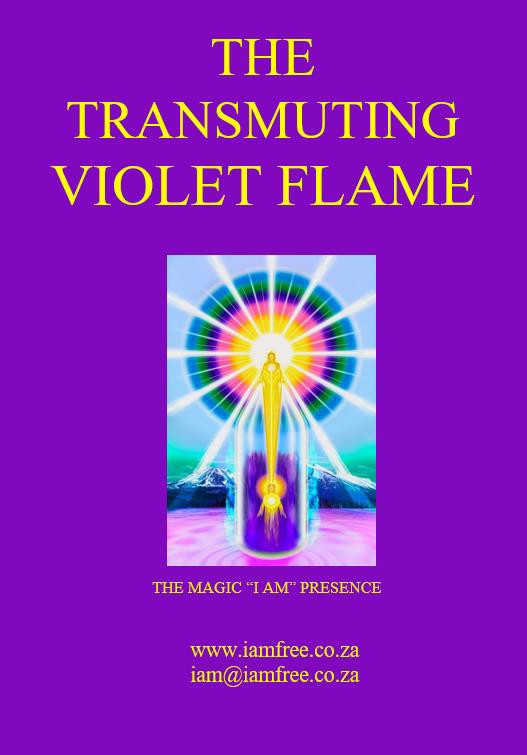 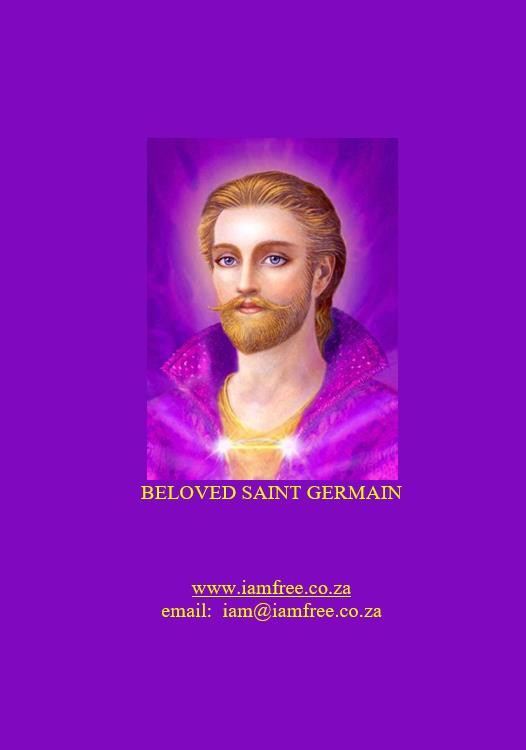 THE VIOLET TRANSMUTING FLAMEThis Booklet is an “I AM” Free compilation of Ascended Master Teachings given to us through the “I AM” Activity Dispensation. When available, the source of the printed material is noted. However, the Original Source is and always will be the ALMIGHTY “I AM" PRESENCE. Our Beloved Ascended Masters never intended these GIFTS from GOD to be restricted by ‘claims of ownership’ by any human organization or individual, provided that Their Original Messages remain unaltered and not sold for profit. We have honored this request and will continue to follow Their Instructions as given:BELOVED SAINT GERMAIN: “Give them those Books of the Saint Germain Series to read in their hours of discouragement….Bring those Books into the hands of the people….They are more valuable than food to the body….”PRINTED SOURCE: THE VOICE OF THE “I AM”, December 1950, Page 26************MESSENGER GERALDINE INNOCENTE: “…Beloved Ascended Master El Morya, who secured from Beloved Helios and Vesta the Dispensation to assist his Divine Brother, the Ascended Master Saint Germain by establishing “The Bridge to Freedom” Activity. He is STANDING WITH BOTH FEET ON THIS BRIDGE helping to disseminate the Words of TRUTH from the Ascended Masters Realm into the outer consciousness of mankind. The “Bridge to Freedom Journal” and its affiliate publications are NOT copyrighted, at the express request of the Beloved Ascended Master El Morya.”PRINTED SOURCE: BULLETIN 2, June 12, 1960, Page 381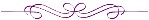 Most ‘Printed Source’ references are available for FREE download at https://iamfree.co.za/free-e-books.To gain a better understanding of the ‘inter-connectedness’ on how all these “I AM” Teachings fit together as well as current activities, please visit https://iamfree.co.za/where-to-begin or send email to:iam@iamfree.co.za.DEDICATIONThis Booklet is lovingly dedicated to the Beloved Ascended Master Saint Germain, Who, as the Lord of Freedom and Chohan of the Violet Fire (the Seventh Ray) to this Earth, is endeavoring to interest unascended mankind to help Him bring True Freedom to all Life.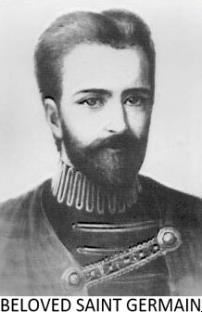 It is our most sincere Decree and Prayer that, quickly now, the more astute amongst mankind can and will seize this opportunity and, through regular,daily use make the Violet Fire of Freedom a practiced fact in their lives and to all Life. The following loving Adoration to This Beloved Ascended Master (shown below) - given silently or audibly will always bring His loving Response. This is His Promise.-Thomas Printz (El Morya), EditorPRINTED SOURCE: THE VIOLET FIRE BOOKLET, PATH OF THE MIDDLE WAY, 1977I Love You, Saint Germain! I Love Your Violet Flame.I Love Your Sacred Name; Beloved Saint Germain.A NOTE OF ENCOURAGEMENTBELOVED LADY NADA: “…as you continue to read, through the powerfully charged Vibratory Action of the Books, you will anchor within yourselves the exact Truth which is recorded There.”PRINTED SOURCE: ASCENDED MASTER LIGHT, Lady Nada’s Discourse, Volume 7TAKE YOUR TIME…GO SLOWLY…AND FEEL THE RADIATION FROM THE ASCENDED MASTER’S WORDS. THIS IS A LIFETIME STUDY.TABLE OF CONTENTSTHE AGE OF THE VIOLET FIREThe ‘Violet Fire’, the ‘Violet Flame’ and ‘Freedom’s Flame’ are used interchangeablyBELOVED GODDESS OF LIGHT: “When you realize that you are entering into The Age of the Violet Fire, wherein the Activity of Immortal Love and Purity in the Violet Consuming Flame becomes the Law for the next ten thousand years, controlling all action in this physical world, then will you know you have entered into partnership with the Beloved Mighty Saint Germain.”PRINTED SOURCE: THE VOICE OF THE “I AM”, March 2021************The moment you turn your attention to your Beloved Mighty “I AM” Presence and the Violet Consuming Flame and Call It into outer action, you become ONE with the Heart Power of the Universe. Your obligation is to continually fill the Universe around you with the Violet Fire Love that purifies yourself and your world; and enables God, the Mighty “I AM” Presence, to give you what your Heart desires to sustain your Blessings and to expand through you that whichever gives you greater Happiness, greater Freedom, and greater Powers of Creation throughout the Universe. The Violet Consuming Flame will heal anything if people will command the outer-self to feel It, because that Love is the Eternal Purity, the Authority, and Power without limit to produce Perfection anywhere and everywhere.PRINTED SOURCE: VIOLET FLAME SERIES THREE************BELOVED EL MORYA: “Beloved ones, it is My pleasure as always, to greet you, and for one Purpose only - to Free this Planet Earth from discord, distress, limitation, and inharmony of every kind; and to replace it by the full expression of the Perfection which this Earth knew when first She came forth from the Heart of God. To this end, I have devoted some time and a great deal of My Energy in the activity of persuading reluctant unascended individuals, who desire within their Hearts to serve the Light and walk upon the Pathway of Light, into greater Freedom. These Blessed ones’ vehicles for one reason or another, have become bedded down with the human creation and accepted it as part of their own personal karma.For this reason, these Blessed souls, although they are so willing, sometimes their physical bodies, as well as inner ones, become a little weary of well doing and these bodies are cast off, the etheric garmentbathed in the magnificent Violet Fire. Then, We have received these individuals again, again, and again in the Halls of Karma where they are re-assigned to a new opportunity to serve, and at the proper moment pass again through the gates of birth. However, that Cycle has closed!We enter a Cycle now wherein the Seventh Root Race, and all of the magnificent Spirits belonging to Its Mighty Manu (known to you as Saithrhu) shall quickly have expression upon this Planet Earth, wherein every laggard* that is yet embodied on this Earth, shall at the close of this embodiment never take embodiment here again; wherein every individual Lifestream, particularly those who are dedicated by mouth but not by Heart, to the Cause of Light who cannot accelerate the vibratory action of their inner and physical vehicles - at the close of this embodiment, shall not again enter upon this Earth Star! To this end, We have arranged a separate little Star, shall We call it, where they can accelerate themselves and take as long as they desire.*EDITOR’S NOTE: Laggards are those who ‘lag’ behind the evolutions of their planets; specifically the souls who came to Earth who had failed to fulfill their Divine Plan on schedule on their Home Star.I believe in the acceleration of those willing to move FORWARD into Great Light, to be prepared to be the Open Door for the Ascended Master Saint Germain’s Golden Age on this Earth. For this reason. I have stayed with a recalcitrant humanity, and for this reason do I come again, again, and again when opportunity affords itself to FIRE YOU with the enthusiasm in walking the Pathway of Light into your Spiritual and Eternal Freedom. As a true pilgrim on that Pathway, even as the Alpine climber has a group roped to him, so each one of you have roped to you, by invisible ties and bonds of karma, those Blessed ones who cannot of themselves respond to the Light, but shall through your strength and that ‘Rope of Life’, thank God for a like Victory.When you walk upward toward the pinnacle which is your own Ascension in the Light, if you could see the number of Lifestreams, Elementals, imprisoned Angels and mankind, that were rising with your Light, sometimes you would sit down on a pathway or a crevasse to rest, slacken your rope and let them fall back into the lowlands!I say to you that your opportunity is so tremendous because you do not carry just yourself into the Heart of God, but you carry with you myriads of other less illumined, less tenacious, less constant, Spiritually- evolved Lifestreams into their Freedom. Sometimes I know the harness seems heavy and you wonder why!Beloved ones, it is because you have lived so many, many ages and time after time you have met and loved; ah, yes, and hated too, in lives before. You have had associations where you have had great opportunities to express yourself on every one of the Seven Rays in a constructive manner; sometimes you did and sometimes you did not. You weaved those invisible links between yourself and other individuals and the very Elementals that made up the substance of the places where you lived, loved and hated!Wherever you breathed Life, you have the karmic links between your wives, your children, your sweethearts and your associates in that Era. All that together becomes part of your OPPORTUNITY!Oh, it is a joyous thing although most people say: “Oh, Lord, to get there alone would be enough. Just cut the rope.” I have heard that more than once! But in that assistance is your Cosmic Victory and your Cosmic Strength which will build that which will truly be a part of the Earth as She becomes Freedom’s Star and enters into the orbit of Venus, and then as Helios and Vesta proceed upward too…Alpha and Omega finally absorbing all. Think on it! We are not engaged in a personal activity of self-discipline alone. We are engaged in a ‘Planetary change’, a change that will affect every atom of so-called matter, even that which seems to be a solid object. That quickening rate of vibratory action in those electrons is constantly going on through and around every individual on the Earth.That acceleration of the vibratory action of the entire Earth - the Elemental Kingdom, the imprisoned Angels, and the human kind - does two things: it throws off the effluvia of human creation as the electrons move rapidly around their central core which forms the atom, and that effluvia is what mankind see and read about in the outside world through the various media of your newspapers and telecasts. It is also a residue which is absorbed by individuals who are negative, who know nothing of this Light and are always looking for something terrible to happen; who have opened their sense consciousness to the entrance of anything that can make them feel worse.That effluvia is substance; it is thrown off consciously by intelligent Life in a spiral motion moving upward. Unless it is transmuted by the students of the Ascended Master Saint Germain, it anchors itself into other human Beings, into your Elemental Substance, particularly your water element, your air and your Earth element. You have theopportunity of calling that this effluvia be removed and transmuted by the Violet Transmuting Flame quickly so that no human Being or any part of imprisoned Life may be touched by it.What are the heat waves that you have had? They are great vortices of effluvia that have been emitted by the electrons that are in compliance with Godʼs Law, throwing off the accumulation of the ages and there are not enough conscious students to act as a ‘Living Scepter’ in the various parts of the country to blaze that Violet Fire through them.AWAKE! Today is the day of opportunity! Not when one gets ready! Beloved ones, persuasion comes easily to Beloved Saint Germain; persuasion comes easily from the Heart of Kuthumi; but to Me, persuasion is the Power of Enthusiasm that charges into the feelings and gives the Lifestream a new SUSTAINED INTEREST TO CONTINUE ON until all extremities, heat and cold, storm and strife, are removed; until this Planet is a fit habitation for the Root Race to be.THAT is My type of persuasion!”PRINTED SOURCE: ASCENDED MASTER LOVE AND TRUTH (AMLT), Volume 4************BELOVED SAINT GERMAIN: “One day, however, before my Ascension, while in deep contemplation of the Presence and Its Violet Fire of Mercy, Forgiveness and Transmutation, my inner sight was opened and I had a glimpse of a farmer walking through a field, sowing seed. This man was heavy Hearted and his head was bowed. Suddenly, I saw a Light Ray from my Presence go forth, within which was the Violet Fire. It blazed around that individual, instantly transmuting the cause of his distress, for which cause I had been responsible, at one time or another. Thus was paid the particular debt which I owed that Lifestream. Then, that individual raised his head, free of that burden and actually ran laughing toward the farmhouse! Now, that person never knew from whence his release came. I did not even know the name of that man, but I knew that his burden was lightened and that at least some part of my karmic debt had been paid. Interesting - if you care to develop it!”PRINTED SOURCE: THE BRIDGE TO FREEDOM JOURNAL, Book 3************BELOVED AEOLUS: “In Spiritual Matters, at the beginning of each Cycle there are established certain Cosmic Currents directed Earthward and directed Heavenward; as strong as the tides of the sea into which wise aspirants can enter. And on the downward arc, receive theRevivifying Currents of the Spiritual Realms to fan their Sparks to Flame, and to rise HIGH upon the upward surge before they tie into a New Realm of Consciousness and Expansion.The statement is then issued that: “THE COSMIC MOMENT HASSTRUCK WHEN THE ASCENDED MASTERS CALL YOU TO VICTORY ANDFREEDOM IN THE LIGHT!” This means that the Cosmic Tide has been set into action, which is an upward surge of Energy connecting the Earth with the Higher Octaves - the flood tide coming high on the shore. It carries a Potent Power to propel any and all parts of Life that choose to identify themselves with It into the next Octave of Expansion or the Ascended Master Kingdom. When this Tide is in motion, it is intensified and increased by every Soul who has joined his stream to the Celestial River. As the Activity of the Sacred Fire spreads into the outer consciousness of Mankind, this rising River of Flame will Grow Stronger and more Powerful; and all those who wish to avail themselves of the Impelling Currents can PRECEDE THEIR DESTINY BY CENTURIES – for there will come an hour when the Tide will ebb. To gain and to proceed against an outgoing Tide is a more than a human task. Therefore, cultivate and encourage always the consciousness within yourself to avail yourself of this propitious moment.”PRINTED SOURCE: ASCENDED MASTER LOVE AND TRUTH (AMLT), Volume 2FIRST LESSON: OUR FORGOTTEN PASTBELOVED ELOHIM OF PURITY: “People want solutions to their problems, but they don't realize that their problems are their impurity of the past. There isn't a problem, there isn't a limitation, a condition in the physical world today that is wrong, that is not the impurity resulting from impure causes of the past. So if you who are students of this Blessed “I AM” Presence will buckle right down and demand whatever Violet Flame Purity in your world releases you from all problems and all limitations and all activities that are not the happiness you ought to have, then the ‘Presence’ says, “Alright, let Us dispose of this which has no real excuse for existing and which I do not need.”Your ‘Presence’ does not need your problems in order to give you the Purity of Itself! Your ‘Presence’ does not need your limitations to teachyou lessons, precious ones. Those are the things you have chosen yourself.”PRINTED SOURCE: THE VOICE OF THE “I AM”, March 2021************BELOVED SAINT GERMAIN: “I would like to show you the Balance between the ‘Scepter and the Crown’, which are the Activities of the Magi of the Seventh Age. These are the Activities of the Priests and Priestesses of the House of Zadkiel, which must be comprehended and understood by the Heart of Freedom, in order to Balance your Invocative Powers with the Expansion of your Consciousness.If you will permit Me, I will return to history for a moment…when the First Root Race came to the Earth, the Seven Archangels represented the Chohans of the Seven Rays. Beloved Archangel Zadkiel of the Seventh Ray, is the Master of Invocation and was in control of the Powers of Transmuting the Vibratory Action of the Higher Realms into the lower. Under His Control and Guidance, the Angelic Host and the Guardian Spirits represented the Powers of Invocation, Prayer, Decrees, and Songs which are Activities of the ‘Scepter’. These Beings were able to Magnetize and Draw down into the Earth’s atmosphere the Radiation of the Realms of Light for the Blessing of Man, the Holy Innocent. The Priest representing the Power of Invocation knew how through Decrees to make the Call to lower these Energies. The Priestess representing the Receptive Consciousness of the ‘Crown’ was able to receive the Directed Energy from whatever Divine Being was rendering the Service. By the combination of these two activities, Mankind was well balanced and well trained.During the time of Lemuria, the Priests and Priestesses were forewarned about the coming of the laggards from other Systems. Consequently, they concentrated on the Power of Invocation and Decree, in order to purify the atmosphere and to create and sustain a SHELL OF LIGHT. This Shell was similar to the Shield of Archangel Michael and Beloved Sanat Kumaraʼs Circle of Flame. This warning was given because the Spiritual Hierarchy was concerned about the derogatory effect the orphan Souls (the laggards) would have on Mankind. Thus, most of the priesthood placed their attention on the Power of Invocation and the RECEIVING CONSCIOUSNESS was neglected to a degree. So there was an unbalance of the Directive Masculine Activity with the Receptive Consciousness of the Feminine Aspect which wouldhold the Balance. When the laggards came to the Earth, the contagion of Mankind’s consciousness took place and the Guardian Spirits Themselves became involved in the maya of the human consciousness which shut out the Light of Their “I AM” PRESENCE and the Spiritual Hierarchy. If the priesthood had kept open the Contemplative Power of the Feminine Aspect to Receive Divinity they could have avoided the sinking of the Continent itself. The same earnest and sincere individuals reembodied on Atlantis, and endeavored to bring forth the Cosmic Activity of Invocation and Contemplation. I was one of those individuals and some of you were also. The Power of Invocation did much to dispel the human creations brought forth from Lemuria. But once again the Priesthood forgot about the Balance of the Masculine and Feminine Activity, and the sinking of Atlantis was the result.Prior to the sinking of Atlantis, Members of the White Priesthood set out on boats carrying with them the Flames of the Temples in which they served and attempted to safely reach other locations on the Earth’s surface. One boat carried the Freedom Flame and those who favored Invocation. Another boat carried the Liberty Flame and those who favored Contemplation. The Freedom Flame did not reach Its destination and the Liberty Flame safely reached Its destination. But whenever there is a breakdown in the Balance of the Masculine and Feminine Aspects in the One Consciousness, you will have a temporary failure in Service. I Contemplated the ‘Nature of the Godhead’ and remembered the Glory of the Freedom Flame as It was established on Lemuria and Atlantis. I ASKED FOR THE OPPORTUNITY TO BRING IT AGAIN TO EARTH THROUGH MY BODY. The Focus of the Flame is a Concentration of Energy and a Battery of Power. It was drawn through the Power of Invocation and Contemplation into the Freedom Temple. Individuals from every part of the Earth would make a pilgrimage to the Freedom Temple, and enter Its Aura for the purpose of hastening the Development of their Divine Plan and accelerating the Externalization of their Plan. In other words, they would have greater freedom to express their God Qualities such as music, art, science, statesmanship, education, etc. Not everyone chose to make such a pilgrimage. Just as in today’s world not everyone recognizes the Power that is within an Ascended Masters Sanctuary which is Dedicated and Consecrated to a specific Divine Activity. Not all choose to bathe within Its Aura, but thosewho do, find their lives and personal orbits, blessed and increased in merit exceedingly.When I chose to draw forth the Freedom Flame, it took Me a long time to bring It into the physical appearance world and anchor It within the Heart of the Transylvania Retreat. Now, because of the coming influx of the Sons and Daughters of the Beloved Divine Director (Saithrhu), I have asked the Beloved Karmic Board for the Privilege of bringing that Flame into the Western Hemisphere. This will prepare the lower atmosphere of the Earth for those Lifestreams of the Seventh Root Race who will embody. Your outer mind will not be aware of what is being done, but a few of you will think of Freedom enough to enter the Temple and let that Flame do for you what It did for Me. Also, what It has done for America, everyone under this Radiation, and those have received the White Garment and Victory Laurel Wreath of the Ascension. THAT FLAME WILL DO FOR YOU WHAT YOU WILL ALLOW IT TO DO! I AMhoping in the Autumn to begin training you individually and collectively to become the Master of Energy, which is the reason you are here. I will give you My Momentum, Power and Light which has been My Service through the ages.For your initial lesson - THE SCEPTER IS A SYMBOL OF THE POWER OF INVOCATION. IT IS THE SYMBOL OF THE ROD WHICH BELOVEDSANAT KUMARA HOLDS. Its Power keeps all Souls in the Seven Spheres around the Earth, so they do not fly into space. It is the Symbol of the Rod of Aaron. It is the Symbol of the Rod of Power. Within yourself this Scepter is the Power of your Invocations. The concentration of your mental, emotional and physical energies through Invocation, draws down the subtle Energy of the Higher Spheres and they are CHARGED into the Earth. The Scepter placed within the Crown represents the combining of the two activities which must take place, in order to have Perfection manifested on the Earth. THE CROWN REPRESENTS THE RECEPTIVE CONSCIOUSNESS. It represents the Mind and Heart which is ‘still’ long enough to let the ‘Presence of God’ reveal to and through you what is to be done. The Power of the Scepter is worthless unless there is a Receptacle into which the Concentrated Energy may be released, transubstantiated and prepared for dissemination to Mankind. The Crown is Symbolic of the Eastern Hemisphere and the enjoyment of Samadhi. However, without the Invocative Power of the Scepter, It does not give the Balance required for Freedom to manifest. Included in thePower of Invocation is the Power of Decrees. Included in the Power of the Crown is the Power of Application, Reverence and Receptive Listening. When you combine these Two Powers, the errors of past civilizations will not be repeated…YOUR CONSCIOUSNESS IS YOUR CROWN! If you are so busy with your Scepter, that your consciousness is in a constant state of motion and nothing you Invoke reaches your brain, then what good are you in an emergency? If you are so busy with the distractions of your human consciousness and unable to maintain your Balance between the Scepter and the Crown - THEN YOU ARE NOT WALKING THE MIDDLE WAY - THE PATH OF LIFE. So begins and ends Myfirst lesson.”PRINTED SOURCE: ASCENDED MASTER LOVE AND TRUTH (AMLT), Volume 2THE FIRST STEP: BE FREE AND HAPPYBELOVED SAINT GERMAIN: “Do you know that the greatest privilege and honor is yours to be able to serve in this Great Activity and at the same time be free and happy? In the past while many were happy in their service, they were not free, and many were free but not happy. Under this New Vibration it is necessary for you to be free and happy when engaged in your Divine Service, which should be constantly. To be joyous in this New Activity is as imperative as your daily application, so again may I ask you to relax and accept Me into your world as you would anyone in the outer, because actually, Beloved ones, ‘I AM’ closer!I know what you require to fulfill your Divine Service, and ‘I AM’ here to bring that to the surface so that you may go forth in complete understanding that you are fulfilling your Divine Plan to the exact detail. The LIGHT OF GOD THAT NEVER FAILS must be the Light that sustains you in every activity in the outer or in your Divine Service. This is all you need to know -that you are drawing Energy from the right Source and properly directing it. If you know this, and if you are doing it, then do not worry about your Divine Plan being fulfilled because this is all you are required to do to fulfill it. Be natural in your own world and accept the constant Expansion of Divine Love from every part of Life.The only way you may accept yourself as a part of the ONE and accept yourself as ONE with ALL LIFE is to be natural and relaxed at all times. This is when the greatest amount of Light is drawn - when you are free from all tension and harmonious with all surrounding vibrations. Sobe happy, Beloved ones, because the New Activity has started and you are instrumental in starting it, so be happy in the knowledge that you are fulfilling your Divine Plan, each one here, and you are providing the Energy for the Light as of a Thousand Suns to someday come forth and Illumine all mankind and set this Planet in Divine Order, Holy and Free of all imperfections.Now some of you are saying for such a Great Service, are we to take it so lightly? Well, let Me tell you this, Beloved ones, in comparison with the things that are to come, this is a relatively small service. This is only the first step and your first assignment under this New Activity. You have no idea what you have accepted to do in the years to come, so I want to say to each one here: “Do not be surprised at anything that might happen!” You are going to be called upon to perform some seemingly great services for the amount of Light you have released, but in reality it will be simple Service. I want you to know that at any time We ask you to perform a Service that We know in advance that you will be capable of fulfilling Our request - or We would never ask it.I would like to make a special Decree at this time, that you be charged with the Violet Flame and wherever you move that you may anchor It. Today, if you will, picture your entire body composed of Violet Fire moving about and everywhere you step, I want you to visualize the Violet Flame firmly anchored in the Planet. Will you do this for Me? Remember, you are capable of it or I would not request it. So go forth today FREEING EVERYTHING YOU TOUCH, but remember - BE HAPPY about it - and know that I stand by to render any possible assistance. All that is required on your part is to allow Me once you provide the channel.”PRINTED SOURCE: ASCENDED MASTER LOVE AND TRUTH (AMLT), Volume 4CALL ON THE LAW OF FORGIVENESS“Oh, how I love Your Law! All day long It is my meditation.” Psalm 119:97BELOVED LORD GAUTAMA: “Center yourselves in the Sacred Chamber of the Immortal Victorious Three-Fold Flame of the Christ within, and through the privileged use of the Violet Transmuting Flame, set your own house in order, and in so doing, you must FIRST FORGIVE ALL LIFE! How many have done this? Wise is the chela who recognizesthis admonition, and proceeds to follow it through! In this becoming ‘God-in-Action’ in all you do, shall you experience the joys of serving in the Kingdom of The Gods!”PRINTED SOURCE: ASCENDED MASTER LOVE AND TRUTH (AMLT), Volume 4************BELOVED GODFRE: “The Law of Forgiveness is the Law of Freedom.When you say, “I AM” the Purifying Love of the Violet Consuming Flame”- that IS the Law of Forgiveness; for you are giving the Purifying Peace of the Violet Consuming Flame into a condition to consume every vibration of discord that's in the Energy there…So sometimes when it seems hard to forgive, don't accept that. Become impersonal, and try to realize that everything that creates discord, acting through some individual, is a ‘force’ acting and not the individual. Try to separate the two, and you will get out of the personal consciousness that causes such frightful reaction. When you become impersonal about these things and see all destructive vibration as ‘an impersonal act of Energy’, then you do not tie yourself to the karmic reaction of destructive conditions that you are trying to purify and consume. So this has many, many blessings. It is a powerful protection and is the only open door to Eternal Peace.”PRINTED SOURCE: VIOLET FLAME SERIES EIGHT************BELOVED SAINT GERMAIN: “For yesterday’s life misused, will you Call on the Law of Forgiveness and accept the Powerful Activity of the Violet Transmuting Flame?...Too long has Mankind of the Earth depended upon the Energies of the Few. The masses riding along in joyous oblivion of the work and sacrifice of the Few. Now it is time that ALL the race, that has created these conditions, come to an Understanding of The Law and set into action the Powers of the Sacred Fire which have been drawn through the veil, at no small expenditure of Our Energies, for Their use at this time. When there is no way to extricate yourself from a condition, there is an excuse for remaining in limitation, but when ‘The Way’ has been provided and a Lifestream with Free Will refuses to accept that Way, then the KARMA OF OMISSION weighs heavily upon the Soul…the Lifestream who is imprisoned and finds the ANGEL OF DELIVERANCE opening the door, is wise to walk out. The Lifestream that remains imprisoned and enjoys his martyrdom, is a coward and will face The Law.”PRINTED SOURCE: ASCENDED MASTER LOVE AND TRUTH (AMLT), Volume I“Remember, you may have harmed not only people in the past, but also birds, animals and other forms of LIFE, and also mis-used the Beings of the Elements of Earth, Water, Air and Fire - all of which have Intelligence and are endeavoring to evolve into even Greater Perfection even as you and I.The ERA OF FREEDOM is at hand! Seize opportunity while you may! Make an earnest effort to undo all the mistakes you have ever made in thought, feeling, word and deed against every part of Life, so that in times of crisis you may have Protection in your world. Do your best from now on to set up only those causes which bring Perfection as their effect. Every bit of Life ever entrusted to you (which is tons of Energy) must sometime be purified and harmonized and returned to God qualified with Perfection…as It was when It first came to you.Strange things are taking place all over the Earth and it is these imperfect, discordant and vicious mis-creations, created by MAN and NOT BY GOD, that are acting and trying to act everywhere. The use of the Violet Fire of Freedom's Love and calling on the Law of Forgiveness are the most efficacious ways of preventing them acting in your world. When enough of mankind make use of these activities, they can prevent distressing things from happening all over the Earth.”PRINTED SOURCE: THE VIOLET FIRE BOOKLET, PATH OF THE MIDDLE WAY, 1977“The use of the Violet Fire dissolves and transmutes imperfect Energy. When It is accompanied with the actual FEELING of Forgiveness for your own mistakes and those of others, It works like magic! When you Call on the Law of Forgiveness for all the mistakes you have ever made, and THOSE OF ALL MANKIND, It gives tremendous assistance not only to mankind but to yourself. The “I AM” Presence of every individual, even the most depraved, desires Perfection for that individual and when you Call to the "I AM” Presence of all mankind and ask the Violet Fire to blaze through them and FORGIVE their mistakes, It enables that "I AM” Presence to go into action when perhaps it has been many centuries since It has been called upon and thus given permission to assist that Lifestream. When the Ascended Masters look at us, They do not see us as we see each other; They see what we have been feeling by the colors around us, and what we have been thinking by the forms around us. They see either Light or shadow, and are not concerned whether the shadows come from what we might consider a greater mistake than our own; and yet our criticisms, resentments, depressions, irritations maybe worse than what is around many of our fellowmen. The shadows need to be changed into Light, and the dull colors into the brilliant colors of Perfection.”PRINTED SOURCE: THE VIOLET FIRE BOOKLET, PATH OF THE MIDDLE WAY, 1977************MESSENGER NUMBER ONE: “If something has been vicious or wrong, be firm! Repel it! Forgive it by putting it into the Violet Consuming Flame and giving it the Purity of God for that which has been the impurity or discord of the human imposed upon that Energy. Then you will be grateful that there is a Law of Forgiveness in the Universe. And if you use that great, great Gratitude to Life…a Law of Forgiveness by which your Energy or that of someone else could be released from the discordant manifestation, and purified and requalified with the Perfection Life intends, it could enable all to go forward and fulfill the Great Divine Plan like happy children.”PRINTED SOURCE: THE VOICE OF THE “I AM”, September 2021************A CALL FOR FORGIVENESSBELOVED MIGHTY “I AM” PRESENCE AND GREAT HOST OFASCENDED MASTERS! I Call on the Law of Forgiveness for all my mistakes, those of all under this Radiation and all mankind – past or present, known or unknown! I forgive ALL including myself, and I withdraw all permission I have ever given anything human to come into contact with the Energy of my Lifestream; for “I AM” the Purifying, Healing Feeling of the Sacred Violet Fire now made manifest (3x) this instant and forever! ALMIGHTY “I AM”! I thank Thee!THE CAUSE OF FREEDOM“The Violet Flame is the Purifying Action of the Sacred Love of the Sacred Fire.”PRINTED SOURCE: ASCENDED MASTER LOVE AND TRUTH (AMLT) Volume IIBELOVED SAINT GERMAIN: “The Violet Transmuting Flame is Life that has been qualified by Intelligent Beings Who have held the Office of the Chohan of the Seventh Ray for many ages. You know a little bit about the Endeavor to consciously qualify Primal Life…We, Who have consciously provided the Violet Transmuting Flame, have literally worked for millions of years to draw from the Sun of the System PrimalLife, which is like quiescent, unformed, unqualified water. We have consciously qualified Primal Life through the same instruments and tools as you have, for that Primal Life to become an Activity of Transmutation. The blending of the Divine Virtues of LOVE and PURITY, which has created the VIOLET TRANSMUTING FLAME for your use, has required the Investment of Conscious Energy of Ascended, Self-Conscious Beings Who gathered together in a similar manner that you do in your Group Work and They Created the Violet Transmuting Flame.The Violet Transmuting Flame is already prepared to Act in your world, and to cleanse and purify your four bodies, as well as your consciousness. It is similar to a chemist creating a fluid which is a cleanser for your clothes. The difference would be if you had to take the Primal Energy and combine It with the Divine Virtues, I Wonder how many of you can make a can of cleaning fluid that you buy so easily in the store? It might take you many embodiments to create that particular combination of Love, Mercy and Purification which is the Violet Fire. Instead of that, We have made that ‘Spiritual Chemical’ through periods of study. We have in DIVINE ALCHEMY combined Virtues of Life into a Spiritual Cleanser already prepared in Its Perfect Proportion which is yours to use. And It acts for you exactly as your cleansing fluid will act in the removal of conditions that seem to be destroying the Perfection of your outer garments…”“Through experimentation with It (the Violet Fire) I have found Its efficacy and My Faith in It, which makes Its Action instantaneous when I draw It forth for any given Purpose. I used to think of the Sacred Fire and draw It into My Consciousness as you draw a concentrated sunbeam by a magnifying lens. Then, I would just LOVE IT as an Activity of God, visualizing and seeing It clearly in My Mind and Feeling It alive within Me. I would ENDOW that Sacred Fire with all the Power of God, speaking to It without words, knowing It was the Master Element in every Sphere of Activity. The longer I LOVED IT, the more of IT I drew until the Great Divine Director (My Teacher) told Me that I looked like a Great Yellow Sun reclining against the base of a friendly oak tree!This Flame would intelligently ask Me what I willed that It should do. This began the beautiful experience in directing the Sacred Fire ‘Consciously’. You will remember that I have said that many activities seem automatic, but none really are; all being the result of ‘Self- Conscious Direction’ by Intelligence. I used to direct the Sacred Firetoward people I loved with a Blessing; a conviction of Strength, of Hope, of Courage, and much later they would tell Me how on a certain day, or a certain hour when things seemed dark, a new ‘lightness’ appeared. Of course, I kept My part of the Activity to Myself, for a Blessing given, is to be given freely.At the same time I was Dedicated to the Cause of Freedom, so My Teacher developed in Me this Deep Love for the Sacred Fire. I began to think how I might specifically and permanently ENDOW the Sacred Fire with a particular Quality which might be an assistance to those who would choose to use It to free themselves from the chains and limitations of their own creation. And, thus, the Violet Transmuting Flame was born one morning before the Sun had reached the horizon and only the rosy glow of Its coming heralded the day. Adoring the Flame, I ENDOWED It with the Quality of PURIFICATION and watched It Act…dissolving some of the ‘tramp’ thought-forms that were floating unclaimed through the atmosphere. It caught them first, like a magnet attracts a steel filing, and then began a process of dissolving the form into its native elements. And when the nuclear center of the form (created by the mind and feelings of some inhabitant of the globe) was pierced, it was just like an explosion as the imprisoned Light, coated with the substance of impurity, was released from the magnetic center of that nucleus, and rejoicing, sped back toward the Sun for repolarization…And in this New Day dedicated to the Freedom of the entire Planet, and this System of Worlds, you will see the GOD POWER stretching forth and bursting the chains of limitation.”PRINTED SOURCE: ASCENDED MASTER LOVE AND TRUTH (AMLT), Volume I“So in all Eternity, you will never have a greater friend than the Violet Flame in Cosmic Action. You will never have a greater Power of the Sacred Fire anywhere throughout Infinity than this Violet Consuming Flame’s Love…so when I said, “I AM your Friend of Eternity”, It means far more than your intellect knows, and only when your love has expanded to the point where you realize what that Violet Consuming Flame means to Life, only when you love It as intensely as We do, will you understand It in the mind.Blessed ones, enjoy your use of that Violet Consuming Flame...go forward and Call It into outer conditions and send forth Its Love in Cosmic Fire with such assistance to Life that you can but bless the day that you became aware of Its Presence and were a privileged tounderstand Its Use. It is the great forgiving Heart of God. It is the great Love of Transmutation. It is the great Mercy to Life that mankind must have in order to forgive the past, in order to purify the present, in order to hold you free in the future.And so if you will, use It also as the Flame of Cosmic Illumination - inner and outer - that makes you understand all things in Its Cosmic Christ Fiery Action. It is the Cosmic Christ forgiving the discord, and It becomes for you a far more tangible Reality, a far greater Sceptre of Power, and a far, far greater release of your Victory than you will ever know until you enter into It with such intense love that It has become all that Love can bestow. Then you will know that Love is the Fulfilling of the Law: the Law of Purification, the Law of Transmutation, the Law of the Resurrection, the Law of the Ascension, the Law of the ever- expanding Infinite Perfection, and the glorification of the MIGHTY “I AM” PRESENCE in Eternal Happiness. If you will but understand how magnificent that Violet Flame is, It can be for you all the happiness you could ever crave the rest of Eternity.It is the Flame of the Transfiguration and there is no progress and no Ascension ever accomplished without It. You cannot have the Ascension without Its Use.”PRINTED SOURCE: VIOLET FLAME SERIES THREETHE LEGIONS OF FREEDOMBELOVED SAINT GERMAIN: “Blessed Ones, I hope you will FEEL with Me the Power of the Legions of Freedom, for They are the Violet Flame Angels, Who are Ascended Beings, Who never use a destructive force, Who Purify everything wherever They pass by, and Who are ALL the Blessings of Love Supreme.”PRINTED SOURCE: VIOLET FLAME SERIES THREE“We are training YOU to become ‘Conscious Conductors’. That means you must know on Whom you can Call. You have to have at your fingertips the knowledge of Those Beings.If you entered a city that was ravaged by the plague, would you be strong enough to stand against the mass hysteria and mass conditions of the city? Would you know to Whom to go and how to do it? Would you be able to stand, unmoved until the Divine Radiation of Healingpassed through your body, and the fear alleviated and the city was free? You may be called upon to do these very things! Get ready! Get ready! Get access to the Qualities of the Ascended Masters.”PRINTED SOURCE: ASCENDED MASTER LOVE AND TRUTH (AMLT), Volume 1************There are countless Ascended Masters and Angels Who guard our Freedom and most of Them belong to the Seventh (Violet) Ray. However, there are also vast Legions of ‘Volunteers’ Who come from the other six Rays, and sometimes even from different Planets and Galaxies to help with the impending ‘Cosmic Upliftment’ mandated for Earth at this critical time. Each One specializes in a particular God-Quality, so as Beloved Saint Germain advises, it is very important to become familiar with Them for They are always faithful to answer our every Call!We are deeply grateful for these Beloveds; the Ones mentioned throughout and to all the Ones Who Serve from ‘behind the veil’.ARCTURUS, ELOHIM OF THE SEVENTH RAYDivine Complement of Beloved Lady Diana, Activities - Rhythm of Invocation and Transmutation“I AM ARCTURUS, Elohim of the Violet Fire (The Seventh Ray) of Mercy and Compassion in which Violet Fire you have found some interest and some solace in this embodiment, as well as in ages which have gone by; and with which you have experimented under the Instruction of various Masters and teachers (Ascended and otherwise). I represent the Activity and Power of that Violet Fire of Mercy, Compassion and Forgiveness, which can and actually does raise the Vibratory Action of the Electrons which make up the Substance and the form of any created thing. Beloved ones, the use of this Violet Fire is just as much a science as is any of the sciences manifest in the world of form. This Violet Fire of which We speak is an Intelligent Substance and Activity, already created for your use by anyone who cares to experiment with It. It can be drawn in, through and around the four lower bodies (emotional, mental, etheric, and physical bodies) in particular, as well as in, through and around their homes and affairs or through the entire Planet Itself and all Its attendant evolutions still unascended. At your Call and visualization of Its Presence, that VioletFire will go into action instantly to render the Service of raising the Vibrations of Energy, thus changing the quality into Perfection.”PRINTED SOURCE: FRIENDSHIP WITH THE GODS, A Bridge to Freedom Publication“Now let me reveal to you, since I am the Elohim of the Violet Consuming Flame, naturally, I am very much concerned with the Activities of the Beloved Saint Germain, with the Activity of the city and with the Activity of everyone under this Radiation and all who give any acceptance to the Violet Consuming Flame and what It means to Life.The Violet Consuming Flame from the Great Central Sun through the Physical Sun is a cohesive Power and the Balancing Activity that holds Control of this whole System of Worlds. Every Planet in this System is held in Its orbit by the Magnetic Power of the Physical Sun, and the Violet Flame that comes forth from there is the Force that controls, manifests and holds Perfect Balance everywhere.So when you want Perfect Balance in your outer world activities, call forth the Sacred Fire’s Balancing Control by the Seven Mighty Elohim, because each of Us directs a certain Activity of the Violet Consuming Flame, but mine is predominant. This interpenetrates all things. And when you understand that all Perfection, all Blessings, all Redemption of the world in everything that is to consume mankind's human creation and reestablish the Divine Pattern and Divine Order of the Original Way to live Life, the Violet Consuming Flame must be set into action. It must be understood. It must be used. It must be recognized. It must be sent forth. It must be allowed to have Its Dominion. Every Great Being whoever produced magnificent manifestation on this earth used the Violet Consuming Flame first before the manifestation came forth. So it is with you. As you love that Violet Consuming Flame and know It is the Perfection of Sacred Fire Purifying Love from the Great Central Sun, It naturally is Freedom from everything that is not the unlimited Mastery of Life…And will you consider the Violet Consuming Flame as your Eternal Friend? You know, when you have a friend, that friend is always helpful in time of crisis or need or trouble of any kind. And if you will really consider the Purifying Love of the Violet Consuming Flame as your Friend of Eternity, you will not forget to use It; and when you use It, you can never have a failure.This is a Friend for Eternity. And the Seven Mighty Elohim are your Friends for Eternity. And I wish you would train the outer self to becomeaccustomed to thinking of the various Activities of the Sacred Fire as your Friends of Eternity. Blessed ones, think often of these things that We have explained to you as your Friends of Eternity, because one day, when perhaps you least expect It, as your own Heart’s Flame sends forth Its Love and Blessing to some other part of Life, as you Call the Violet Consuming Flame into action to fulfill the Divine Plan of your Love to Life there can stand beside you an Angel of the Sacred Fire.When you accept everything of the Sacred Fire’s Activities of Perfection as your Friends of Eternity, then there must come into the physical octave the Legions of the Angelic Host, and many, many, many Blessings through the Powers of Nature and the Forces of the Elements by which you are surrounded all the time; and then the Beings of the Elements become your Friends.”PRINTED SOURCE: VIOLET FLAME SERIES NINEEDITOR’S NOTE: To learn more about the Seven Mighty Elohim, the Cosmic Creators of this System of Worlds, , go to https://iamfree.co.za/free-e-books; scroll to the “Quick Reference Links” section, click on Saint Germain’s 20 Books Series and download Volume 14.SAINT GERMAIN, CHOHAN OF THE SEVENTH RAYLORD of the VIOLET FLAME and GOD of FREEDOM“Dear Friends of the Ages, precious Grails through which the “I AM” Presence has Gifts of such Beauty to release, I come at this time of intensified cleansing of the lower vehicles of the chelas, and all mankind, to urge you not to pass up the opportunity which is yours.On the subject of Gifts, have you recently thought of the ‘treasures laid up in Heaven’? The Blessings which you have accumulated during your various sojourns on this Sweet Earth are pulsating with great intensity in that great storehouse, your magnificent Causal Body*. Certainly those Qualities or Virtues are not there just to make a halo for your glorious Individualized “I AM” Presence! To emulate God is to be munificent, and the Virtues and Blessings which you have in your Causal Body are to be used for the Benefaction of all Life.*EDITOR’S NOTE: Your ‘Casual Body’ is the vehicle that holds all of the constructively qualified Energy gathered during all of your embodiments. It is depicted as seven concentric circles of rainbow color around your “I AM” Presence as shown on the cover of this Booklet.Time and again, We have reiterated that when the chela can accept in his feelings that there is no separation in the Universe, except thatentertained in the outer consciousness, there is no reason to be bound by limitation of Good of any kind.I appeal to you to permit the Gifts of your Causal Body to express through you to bring forth the externalization of the Golden Age of Freedom now! This is possible of accomplishment through your wholehearted cooperation, and the acceptance of the Violet Fire of Transmutation as the Agent which can sweep all the debris from your Lifestream on a moment’s notice. Hidden somewhere in your Being is the reluctance to accept the fact that the Violet Fire IS a Divine Activity of Transmutation that changes imperfection into Perfection. Those unwilling feelings must let go before you can put into practice the Divine Alchemy of Transmutation and witness the IMMEDIATE Activity of Purification. This can, and shall be done by those Blessed chelas who have sufficient Faith in My Words, and realize that I would not appeal to them to exercise the Power of God which is always at hand and can accomplish so-called miracles in the wave of a hand.An important point, which the chela should always bear in mind, is that after he has used and used and used the Violet Transmuting Flame and does not have the ever-recurring impacts of the free will mis-use of God’s Sacred Energy, he permits himself to become lackadaisical. It is at such times as he thinks, “well I am rid of that”, some perhaps infinitesimal pulsation of the former impurity has not been removed in the purging activity, and up it crops for purification. This is the time when the alert chela does not hesitate for a fraction of a second but should with the tenacity of one clinging to a life-raft in a raging sea; know that Faith in the buoying activity will result in his Salvation.One never knows the amount of accumulation of imperfection, and should not for an instant let up on the application.While an individual wears a flesh garment alertness is of prime importance, and the use of the Sacred Fire of Transmutation should be engaged in daily. I admonish you always to remember the old adage - ‘like attracts like’, for where Harmony abides, naught of a destructive quality can enter.The purer the Chalice of your consciousness, the more freely can the Gifts of your Causal Body flow for the enrichment of your world, as well as for all mankind. We await the hour in great anticipation when the Essence of Divinity, Pure and Sacred, flows through you carrying theGifts of Healing, Illumination, Peace, Beauty and the manifold Virtues of the Godhead for the Blessing of all Life, everywhere.”PRINTED SOURCE: FRIENDSHIP WITH THE GODS, A Bridge to Freedom Publication“The Higher Vibrations live in the Realms of Light. The heavier, lower, denser vibrations live in the atmosphere of Earth. The Higher Vibrations naturally live in the Kingdom of Heaven which is Harmony, Love, Beauty, Purity and Perfection. To draw them down into the realm where Mankind abides, is an INVERSION of NATURAL LAW, because Light rises and discord sinks. So, in order to draw the Gifts of Heaven Earthward, there has to be a Magnetic Center, which Magnetizes, Draws Down, and Radiates Out the Gifts from Above. These Magnetic Centers are individual Lifestreams interested in infiltrating into the strata of anger, fear, discord and depression, and Radiating the Vibrations of Faith, Hope, Purity and Peace. You, Beloved Chelas, are those Volunteers.You are those who have signified to Life, while working out your own karma, to Magnetize from Above, the Blessings that the people of Earth would not otherwise have. This is done by the Concentration on the Flame within your Heart; by the Invocations of the Masters and the Angelic Host. Your Radiation is released thru the CONDUCTOR OF YOUR AURA. It is released thru the Force Field you have created and the Sphere of Influence you move in. No matter how many Invocations and Decrees you give, if your Aura as a Conductor is not sufficiently ‘Purified’, We must find a more ‘Harmonious’ Channel to funnel the Blessings through. It is My Desire to find a grouping of Harmonious Individuals, under the Inspiration of some great Lifestream, willing to take the karma of becoming a focus to a city. Individuals willing to create a cooperative Force Field, made up of the individual auras, which makes a much larger battery. The Rays going out from the Center of that Force Field, are feeders where the particular Blessings and Powers of the Silent Watcher and Ascended Masters can benefit the locality where a group of individuals serve.This is the Work of the Seventh Ray - the teaching of the POWERS OF MAGNETIZATION to conscious chelas, and the combining of groups of chelas into Conscious Force Fields. Also, the training of these chelas in the Powers of Invocation and Decrees, which opens the door, thru which the Radiation and Blessings may flow…We are Endeavoring to train you to Consciously Feel, Magnetize and Radiate at a moment’s notice -Peace, Purity, Love, Healing, etc. How can you do this? You must be in control of the Quality and Harmony of the Energy of your individual auras at all times.When you group together under your Director, your auras must be as much one with his or hers as are the members of a great symphony orchestra that work as one - in Precision and Harmony, with the Beauty and Magnificence of the Composition and Heaven’s Gift being given as Service to the Whole.Beloved ones, when I can secure on every continent on this Planet, even one group of chelas who have created a Harmonious Force Field and in control of their own Energy, then, the flashing Sword of Lord Michael will drive into the center of That for mighty Accomplishments. For example, the Beloved Elohim of Peace, would flash a Golden Flame, and a tidal wave would sink back into the sea. Only the Power of God Invoked and Magnetized thru Force Fields, established by unascended Beings will put you in a position to press thru the astral realm, which is held back only by the Hand of Mercy from destroying the race.Reason will not do it! Meetings will not do it! Human planning and will power will not do it! Even Prayer, though it is a Great Power, cannot render this Assistance. Conscious chelas Magnetizing Primal Life, creating an Aura to Conduct Our Radiation and ready to join together in a matter of five minutes if necessary is needed. And, thru them, We can flash the Flame to govern all cataclysmic action.This is My Dream! It is My Vision!It shall be fulfilled sometime, somehow. There have been great men and great women thru many ages, Dear Hearts, who were Conductors of seeming miraculous Powers. They have been sainted and placed on ivory pedestals. They have been prayed to and admired. It is not enough, they were just men and women like yourselves, who made the GREAT SURRENDER of their Life’s Desire. They thought more of holding the Peace than of defending themselves, until their auras became Natural Conductors, and all they had to do was lift their attention to God. That Infinite Power flowing thru them gave the healing and gave the protection. Just as simple as that!Beloved Master Jesus, your Great Exemplar, of Himself did nothing, but ‘The Father’ within His Heart – that Infinite, Mighty ‘Presence’, (equally accessible to each one of you) found the ‘Conductor’ in Jesus’Aura. When the need arose, then Jesus entered into Communion with ‘The Father’, and thru the Conducting Power of His Own Energy – miracles manifested. Simple! Scientific! Mechanical!…I Invite you to sit with Me just for a moment as a friend. My Child, what brings you now on this great search into My Presence? You know you could not enter My Presence if the Magnetic Power of Love in your Heart had not drawn you here. Love for Freedom and Freedom for yourselves. Freedom from your self-created limitations. Freedom for the Earth and all Mankind. Does that enter into your Hearts, Friends?…What is this Magic ‘Presence’ within your Heart – Children of Life? Oh, let this Life now be Free! You have imprisoned It too long by your Power of Attention and your human desires have become a burden. LET IT FLOW FREE! Come often to My Garden and sit with Me as you will. I Live as close to you as My Name is spoken and your opening your Heart to Me. You cannot place your Attention on Me and not have Me in your aura. USE THEN, THE VIOLET FIRE! IT IS MY LIFE, CHILDREN - QUALIFIED- FOR YOUR USE. Would that you might Love It! You see, you can use All of My Life as your own…May there come from within, a New Dedication and Consecration of Primal Life. May I Find a Force Field of cooperative Lifestreams ever-present on this Earth, thru whom I may Work…for I have no other. THE DEPTH OF YOUR LOVE WILL BE DETERMINED BY THE SPHERE OF INFLUENCE YOU OFFER ME. THE SINCERITY OF YOUR PURPOSE WILL BE DETERMINED BY THE CHANGING OF THE QUALITY OFYOUR CONSCIOUSNESS. Freedom’s Host will become an embodied factfrom you alone; for you are Myself in the world of form.”PRINTED SOURCE: ASCENDED MASTER LOVE AND TRUTH (AMLT), Volume 1“As Lord of the Violet Flame, as God of Freedom to the Earth, I must stress this and bring it to your remembrance again and again and again. For where you Call and demand and insist that Our Ascended Master FEELING of Violet Flame Love charge into everything and possess everything in you and your the world, as you charge this into outer conditions, will you find that as ‘Ambassadors of My Freedom’, I can give you certain Security when you are determined that never again can the hordes of darkness touch your FEELING, the Energy of your FEELING, with anything that is of human feeling. Today, I give you a Safeguard in the use of this, which I hope you will not fail to remember and use and forever expand in and around yourself if you demand Our Invincible Victory of Our Invincible FEELING of Violet Flame Love around you asyour Armor of Eternal Protection, you will go forward and never again feel the struggle of battle against the depression, the worry, or the discord and downright destruction of the human accumulation of mankind in this world.”PRINTED SOURCE: VIOLET FLAME SERIES THREE“Remember, Beloved Ones, you are the Grail, the Cup of Light from which all who are athirst may drink of the Radiance of your Being; for you are now the Victory of Love. The Glory of Love sings throughout Infinity its Paean of Praise in continual adoration to Life. Obey, My Blessed Children, Its Timeless Fiat. Make the Salutation of Light to the Heart of Creation, and ever Stand True to the Immortal Decree of Love…”PRINTED SOURCE: THE MAGIC PRESENCE, Volume 2“The greatest word in the English and Sanskrit Language is - FRIEND. And it is taken too lightly. I AM YOUR FRIEND OF FREEDOM and together we will make of this Earth a Freedom Star…”PRINTED SOURCE: ASCENDED MASTER LOVE AND TRUTH (AMLT), Volume 2LADY PORTIA, GODDESS OF OPPORTUNITYDivine Complement of Saint Germain, Goddess of Opportunity and Justice, Member of the Karmic Board“Beloved Friends of God and Light, you who have for one reason or another chosen to stop along The Pathway and to withhold the Fulfillment of your Divine Plan, We Greet you here tonight. We Understand fully that you have not come wholly voluntarily. Yet, We Stand in a Great Cosmic Moment of Opportunity. The Earth has Loved you and been your Host for millions of years. She is destined to become a Magnificent Star of Blazing Light and a Star of Freedom. You have enjoyed the Hospitality of the Earth and you have breathed Her Breath into your nostrils. You have used the Vital Energies of the Elemental Kingdom and you have been Protected and Guarded by Angelic Beings of Whom you are not cognizant. And now the people of Earth have decided they wish to bring Her Home. And to bring Her Home they must have all of you willing, joyous and desirous of cooperating and fulfilling your Divine Plan.We are opening a new year. Beloved Master Saint Germain and Myself shall offer both Freedom and Opportunity to any consciousnesswho chooses to accept one or both. As Our Gift to Beloved El Morya and Beloved Mother Mary, We Offer each of you tonight the Opportunity to resume your place in evolution. There have been prepared for you Temples and Schoolrooms of great Beauty, where you can learn the Law of Life and spend some of your time in each twenty-four hour period in expiating your sins. By the use of the Violet Fire you will have the Opportunity to Transmute the karma of your own creation and its astral effluvia to make way for the Light of the New Day. This is the Opportunity which We, the Karmic Board Offer you. You have sponsors on Earth who are willing and eager to assist you if you give the cooperation desired.”PRINTED SOURCE: ASCENDED MASTER LOVE AND TRUTH (AMLT), Volume 2ARCHANGEL MICHAELPrince of the Archangels, Divine Complement of Lady Faith, Hierarch of the Retreat at Banff“I am Michael, Divine Protector and Defender of the Spiritual Light within the Hearts of mankind. By the graciousness of the Sun of this System, I have been given opportunity to serve as the Prince of the Angelic Hosts and, in regard to the Archangels and the Angelic Host Who serve with Them, this is exactly the same Office as that held by the Lord Maha Chohan with regard to the Chohans of the Rays.Now, as the Protector and Defender of the Faith of man in God and the sustaining of that very Spirit of Faith within the Immortal Three-Fold Flame within the Heart of every human Being, I have gained a reputation for being a rather fierce and warrior-like Angel! I would like to repeat some of My words of a short time ago when I said, “My Service is to restore to Heaven every Lifestream who, through self-conscious use of God's pure Energy, has removed himself from a state of Divine Harmony and Grace.” Some of the Legends which have sprung up through the centuries about My Service to Life have basis in Truth…Beloved ones, you are now a part of a great Cosmic ‘change’ which is little known and less understood by the minds of the billions of people who belong to the evolutions of this Planet. Perhaps it is well that, for the most part, the outer minds of the people are not cognizant of such a 'change' because of the tremendous fear which practically dominates many Lifestreams. I am eternally grateful as well and I do ask that youcontinue and increase those Calls until each of you become anabsolutely FEARLESS ONE!”PRINTED SOURCE: FRIENDSHIP WITH THE GODS, A Bridge to Freedom Publication“When you go to sleep, Call on the Law of Forgiveness for anything and everything you ever did that was discordinate. Just ask your Beloved “I AM” Presence to blaze into everything that was wrong, whatever you did, whatever Violet Consuming Flame and Fire Christ Purity will take it out of the Universe so it can't touch any other part of Life. Do this before you go to sleep then ask that the Energy that's poured into your body while you sleep, and which you begin to use when you awaken in the morning, be charged with the Ascended Masters Sacred Fire Presence of the Victory for which you Call…Now when we ask you to let go of the memory of anything that was discordant and particularly tragedies and things of that sort, there is no more intelligence in people remembering destructive conditions of the past, or even in this embodiment than there is if a person comes into a city where there's a heavy fog and then complaints about the fog, then the Sun comes out and the fog is gone, but the person stays in the house complaining about the fog while the Sun still shines outside…there's not a bit of difference between that and what I am telling you tonight.Please leave the world of discord when you go to sleep at night…don't hold on to mistakes from day-to-day and then let them build into something that becomes your problem or tragedy, or lack and limitation, or distress or illness from which you can be free. I plead with you, accept Our Love, and please don't remember anything anybody did to you that was discordinate! Now can you forgive everybody that much? When we ask you to forgive people's mistakes and anything that you've done, you have to forgive yourselves as well as others. You know what forgiveness really means - to give the Violet Consuming Flame a chance to burn up the thing that was wrong.”PRINTED SOURCE: VIOLET FLAME SERIES NINEZADKIEL, ARCHANGEL OF THE SEVENTH RAYAngel of Invocation, Divine Complement of Beloved Holy Amethyst“I am the Priest versed in the Law of drawing forth the Powers of Good. When Our Temple was manifested on Atlantis We taught unascended Lifestreams how to magnetize the Powers of God throughthe magnificent focus of God-good within each beating Heart. Now again comes the Day when such magnetization is not only possible but IMPERATIVE for the expansion of the Light of the World to any and all who choose to listen to and apply Our Instruction.”PRINTED SOURCE: FRIENDSHIP WITH THE GODS, A Bridge to Freedom Publication“Beloved Children of Life and Light Eternal. I come in the Name of the Great Karmic Board and in the Name of Life, and in the Name of the Power of Transmutation; to bring to you the Gratitude and Blessings of all the Beings belonging to this Earth plane, as well as from the Spirit of Virgo Herself, Who has worn the burden of the accumulation of many, many ages of Mankind’s discordantly qualified Energy. Also, the Gratitude of Beloved Lord Neptune within Whose Living Body, so much discord of the Continents has been Gracefully and Graciously Accepted into His Bosom for Purification. And Gratitude from the Great Aries, Who has provided through the Sylphs of the Air, the very atmosphere in which Mankind has lived and the air which has been so polluted by the discord of the Mankind of Earth. And Gratitude from all the Divine Beings, Who work with the Cosmic Power of Transmutation to Transmute the discord of Mankind, and Who have worked since the days of Atlantis without much assistance from Mankind, whom They Serve.As you know, We had a Great Temple on Atlantis, Dedicated and Consecrated to the Service of the Transmutation of Energies sent forth by Mankind on all landed surfaces of the Earth. That Temple was located on what is now the Island of Cuba. And from there all those who Served with Me, all those who were the Priests and Priestesses of The Order of Zadkiel, had the Full Powers of Conscious Levitation. They were able to move across the waters to all landed surfaces of the Earth, where the clouds of human creation had grown to a point where they required assistance of more than an ordinary nature. Since that time, this Activity has not been repeated until the Beloved Master El Morya and the Beloved Archangel Michael conceived the idea of training chelas in the Projection of their Consciousness.Your consciousness can do the work without the presence of your physical bodies, until you come again to the point of Conscious Levitation. We are, therefore, extremely interested in seeing the revivification of this Activity which has done so much in ages and eras that are past. And now as you perfect it and utilize it in your own personal endeavor, and in your group work, as a certain crisis arises, notwaiting for word from headquarters; but through your news print and your radio - knowing where there is need, catastrophe and crisis. Then Directing Consciously as Powerfully and as Accurately as you can your Projected Consciousness to that very place. And then sending your Decrees and Fiats forth to render the necessary assistance. This will give tremendous acceleration in the protection of the race and give to you the use of your Initiative and Free Will in being ʻspotters’, we shall say of distresses that may arise. If you hear of volcanoes, cyclones, earthquakes and eruptions, there is no need for you to wait. Proceed immediately with that portion of your group who are voluntarily dedicated to coming together upon a moment’s notice, and go into action by directing your attention to that location. I promise you, Angelic Beings and Divine Powers will be by your side.Certainly, those who are the Guardians of the entire race should be as willing to be available as the voluntary firemen in the outer world. Certainly, you should be as ready with a group of already Trained, Trusted and Faithful Ones to Render the Service, as are the civil defense activities in the secular world. THIS IS THE ‘WORLD OF GOD DEFENSE’. There should always be available a Trained Group to whom you do not have to expound The Law nor convince them of the Reality of the Activity.I know of what I speak! I give this to you in the greatest kindness with no desire to make you feel either tense or unnecessarily responsible. But, with a realization that individuals with ‘God’ - one or two who are Trusted and Dedicated are a Majority! And as the Beloved Master Saint Germain has said to you today, when you make that Conduit of Light, when you enter into that Force Field of Flame; there are Divine Beings without number Who will augment your energies, complete your endeavors, amplify your physical, feeling and mental efforts, and give Cosmic Assistance.I would ask you tonight to rest as quietly as you can, and go deep within the Heart of the Violet Fire which Saint Germain has drawn and absorb It. Absorb It in every cell and atom of your Being until It is a Reality to you.This Great Being, your Beloved Master, has waited for you to Accept the Reality of the Violet Fire, with as much of a feeling of security as you accept the power of an ordinary eraser to erase chalk marks on a board. You think you accept, Lovely Ones, but when you do, at that instant allappearances of imperfection will leave you. We have Worked and Served all this long day to give you enough of the Pressure of the Violet Fire, that you can begin through the shell of your own aura to - ACCEPT IT!PRINTED SOURCE: ASCENDED MASTER LOVE AND TRUTH (AMLT), Volume 2Beloved ones, this Power to Magnetize through the Sacred Fire the Gifts and Powers of the Godhead must be utilized and become practical through actual works.It is Our desire, deep and sincere, to have you begin to experiment with the use of the Power of the Sacred Fire that is within your Hearts to so magnetize not only Our Presence but Our Radiation, Gifts and Virtues.You can do this, and every loving and willing chela wherever he or she stands on the face of the Earth, can do this and they will not only be the recipients of the Gifts themselves but they will be Ourselves; Sons and Daughters of Freedom, walking about the planet Earth and the hems of their Spiritual Garments will be filled with the Virtues magnetized and consciously drawn forth.Because the Violet Fire for the most part, is not seen by the physical sight of mankind, very few cognize and feel Its Essence and Reality.Those of you who are kind enough to give special recognition to that Violet Fire have felt the changing of the Vibratory Action of your own bodies; have felt the dissolution of shadows by the Power of Light, have felt the removal of chaotic conditions in yourselves and others through Its Use and some of you with the inner sight and hearing, have even seen that Violet Fire and heard the song of the Angels of the Violet Fire as They move along their appointed pathway.It is the efficacy in the use of the Violet Fire NOW when the Earth requires It most, to change all shadows and all discords into LIGHT, LIGHT, LIGHT that can be seen oh, not just a thousand miles from Our Temple in Cuba, but that It may be seen throughout the entire Planetary System, and all those other Planets of Our System KNOW that the Earth gives forth Her Light, and the Music of theSpheres again, from the planet Earth, rises in Harmony, in Balance and in Love to all that lives, breathes and has Being, Above or below.”PRINTED SOURCE: FRIENDSHIP WITH THE GODS, A Bridge to Freedom PublicationHOLY AMETHYST, SPIRIT OF THE VIOLET FIREArchaii and Divine Complement of Beloved Archangel Zadkiel“Beloved chelas serving on the Planet Earth to bring the Perfection of God's Kingdom into manifestation hereon, I greet you in the Love and Power of My Being. Because of the urgency of the hour in this Planet's evolution, "I AM" here to make the positive statement that I need you in My Service, and you need Me, so please listen attentively to what I have to say to you!The individual who is aware of the Violet Fire and who continues to let any condition of an inharmonious nature manifest and does not use the Sacred Fire is defying the God Power!!!How in the Name of Heaven can anyone We have trained through the years persist in taking moderate 'doses' of the Violet Fire, or any of the other Activities of the Sacred Fire which We have presented to you for your own benefaction and that of all Life upon this Planet! The Violet Fire can clarify the mind; make the lame to walk, the blind to see, and enables all the countless miscreations expressing in the peoples upon this Planet to be changed into Perfection..IF someone will Call It into action. Blessed ones, if you will Call to Me to release and release the Violet Fire of Transmutation into any and all imperfect manifestations about which you know, I shall replace those miscreations with the God Quality which you Call forth to take their place. Life abhors a vacuum and when you remove some distress through the Sacred Fire, some God Virtue must take Its place or the human qualities which are spewing themselves forth all over the Earth will rush in when given opportunity!”PRINTED SOURCE: FRIENDSHIP WITH THE GODS, A Bridge to Freedom Publication“Humbly I ask you to turn your attention to the Heart of the Sacred Fire, which is expressing through My Being and which is a blazing Radiating Center qualified with the Activity of the Seventh Ray, the Glorious Violet Flame of Transmutation.The chelas have not yet comprehended the enormity of the Mercy of the Violet Fire. Had you done so, you would now be Free from anything less than Perfection. This Sacred Fire is often referred to as ‘The Violet Fire of Freedom’s Love’, and that is exactly what It is. Our Beloved Saint Germain’s Love for the children of Earth brought this Transmuting Fire within the reach and comprehension of those abiding upon the Earth, and it is now your privilege to use this Sacred Fire and bring this magnificent Activity to the attention of your fellow traveler upon the Path of Life.Although I may sound severe in the foregoing, please know that like a Loving Teacher, “I AM” endeavoring to show you My Love in this admonition. Many of you have seen the Violet Fire and momentarily accept It as Real because your fleshly eyes have seen It, but you have not accepted Its use for the alleviation of any and all distress or imperfection. I bring this to your attention to FIRE you with enough enthusiasm that you will invoke Me to PROVE Its efficacy to you, and please remember that Lord Michael is always ready to bathe your vehicles in the Cosmic Flame of Faith, until your consciousness will accept the Violet Fire as an Agent of God’s Holy Love, brought to the Earth through the Mercy of Beloved Saint Germain!Will you now please visualize yourselves within an Ovoid of Violet Fire and permit Me to intensify this Sacred Fire and remove as much of the dross yet in your Lifestreams as your acceptance will allow! How I long for you to be free from limitation of every kind! Please believe Me, I entreat you!Come into My Heart and let Me hold you in the embrace of the Violet Fire, for My Being is the Heart of the Violet Fire, and let Me show you that the Violet Fire is REAL – that “I AM” Real, and that I live but to Serve the Supreme SOURCE, and in so doing I have Vowed to bring this Gift of the Understanding of the Efficacy of the Use of the Violet Fire to you, and to all Life. Please hear My Heart Call and come into Its embrace.I, too, have a Divine Service to render and your acceptance of theViolet Fire is part of that Plan!”PRINTED SOURCE: ASCENDED MASTER LOVE AND TRUTH (AMLT), Volume IRULER OF THE VIOLET PLANETHis Aura has such an intensity of Violet Flame that It extends far beyond the actual size of planet Earth“The Violet Planet is a Cosmic Focus of the Love from the Great Central Sun. That Planet, being a Cosmic Concentration of the Violet Consuming Flame in, through, and around the whole Planet Itself, you must remember, has a Cosmic Purpose and a Cosmic Cause for Its Existence, and some Mighty Action of the Great Central Sun brought that into Being to render Its Service of Ever-Purifying, Balancing, and Controlling everything harmoniously. And It pours that Blessing to the Whole System. You can have that same Blessing individualized in and around you, flowing through you to Bless the outer world conditions in which you move…I wish you to accept the Cosmic Concentration of the Power of the Violet Planet in and around yourself, to enable the Violet Consuming Flame to act more powerfully within you, so you will feel It and see It and you are aware of when It's acting, not only in you, but through you and into conditions around you.This Mighty Outpouring is placed in this System of Worlds to render a very definite Service that is part of the Great Divine Plan of the System. It is a ‘Supply Station’ for the Cosmic Concentration which has been drawn into outer existence to create the Violet Planet.”PRINTED SOURCE: VOICE OF THE “I AM”, January 2021MIGHTY ASTREAGoddess of Purity, Director of the ‘Legions of the Circle and Sword of Blue Flame’ and DivineComplement of the Mighty Elohim Claire“We work from our Octave and what Activity goes on in the removal of destructive forces from those who want to be free. I'm quite sure you have all experienced what a heavy choking sensation it is when you stand sometimes on a street corner and a great many automobiles pass you and the exhaust from those automobiles chokes you. You've all had this experience in the outer physical atmosphere. And you know that if you have to stand in that for a while and breathe it in, that you do not feel very good.Well, mankind has lived in a similar thing from the inner standpoint by the qualification of the Energy of the mental and feeling world, and even the physical atmosphere itself, with the hatred and the anger andthe impure feelings that have gone forth from mankind for centuries. And they are, at the present time, almost unconscious with their own impure thought and feeling.Now, it is to consume that substance that I have come, and that your Beloved Saint Germain has given you the use of the Violet Consuming Flame; because, to the unenlightened of mankind, they go on still generating this discord and impurity. And for those who want to be free and rise above that, there must come to this Instruction of the “ I AM” and the use of the Violet Consuming Flame and Our Assistance to cut away the psychic substance that is everywhere in the lower atmosphere of earth until you, filling and sensing the Light that is within the Love and Substance we poured to you, you begin to fill a lighter, clearer, freer atmosphere in the inner bodies.Now since My work is principally the consuming of the psychic substance in that stratum of earth, or Earth's atmosphere, which is the main accumulation of Energy that the sinister force uses to produce a war or any destructive condition, then, my Dear Ones, I ask you all to take your determined stand that through your Call to your Mighty “I AM” Presence and to Us, there is constantly charging in and around you the continual flow from your own Beloved “I AM” Presence and from Our Octave, of those activities of the Sacred Fire that keep you from being connected with the Energy and the substance of the psychic stratum in the atmosphere of earth.”PRINTED SOURCE: VIOLET FLAME SERIES NINE“In dealing with destructive forces in order to remove them more quickly, Legions which come under My direction wield always the Sword of Blue Flame*. But they also, in entering into a condition to consume what is evil, drop the Wall of Blue Flame around that evil that shuts off its expansion. And then the Cosmic Christ Blue Lightning Sword goes into it and shatters apart the accumulation, the central focus which has been created and expands the destruction. Then as the Violet Consuming Flame passes through that, it not only consumes that immediate human accumulation; but when We move into action with the Sword of Blue Flame and the Circle of Blue Flame, It takes out of existence the destructive etheric record upon which the destruction focused accumulated Energy by which it could do destructive activities.*EDITOR’S NOTE: The Rays of God’s Sacred Fire can be invoked by those who desire to expand the Christ consciousness and sometimes several or a ‘blend’ of Rays are used. Just as colors have frequency, so thoughts and feelings carry vibrational patterns; and these cannot be separated from the color frequencies that correspondto their vibrations. The Electronic Pattern of the Sacred Fire Rays is the same as that of the corresponding God- Qualities They represent. Power is blue, Wisdom is a golden-yellow, Love is pink, Purity is white, Healing, Truth and Supply are green, Peace is a golden-ruby, and Mercy and Forgiveness (the Activities of Purification) are violet. To learn more, go to https://iamfree.co.za/free-e-books, scroll half-way down that screen to ‘These Path of the Middle Way Booklets…’ section and download the 7 Booklets that contain ‘Ray’ in their title.Therefore, when you know that destructive forces have been maintained at a certain place, sometimes for centuries, whenever you think or Call for the annihilation of all the destructive etheric records, remember, it takes the Legions of the Angels of the Cosmic Christ Sword of Blue Lightning and Blue Flame to go into those destructive etheric records, and strike there the Consuming Activity of the Sacred Fire to annihilate the focus first of all, upon which the accumulation has been gathered. And then as the Blue Lightning passes through and shatters apart the accumulated substance, the Violet Consuming Flame comes in and is the final Purification.Now in conditions that have been generated by mankind which affect the mind as well as the feeling of human Beings - the mass accumulation of that, My Dear Ones is frightful to behold! You have no concept of what the overall picture of that is in the atmosphere of earth around human Beings or around localities where destruction has gone on century after century. These activities have been created by war and hatred and so on down through the ages. Therefore, when you Call forth the Violet Consuming Flame…try to remember when your Call comes in to our Ascended Master Octave for the release of whatever annihilates the mass accumulation of the centuries, is going to be something of the Fire Element. It's got to be some focus, and a terrifically concentrated focus of the Fire Element in order to consume what mankind has created by individuals’ use of their own Life.That is the reason destructive forces live, because they are the accumulation of the Energy of the Life. The destructive forces are the Life of human Beings who have, through discordant feeling, created those conditions. Therefore you are dealing with Life every moment, waking and sleeping, and when you begin to demand the…complete annihilation of all destructive conditions that the Life of human Beings has created in this world, strike at the very powerhouse of the hordes of destruction. You strike at the very powerhouse of the sinister force, the psychic creations, the war creations and that which has produced disease, crime, and insanity, and so on.Doing this, you do NOT keep your attention upon the wrong conditions of the outer world…make your Call to your ‘Presence’, and to us…and you keep your attention on the Sacred Fire which is the great Central Sun’s Cosmic Control of all manifestation…So no matter what is to be corrected here, the moment you Call for the Beloved Violet Consuming Flame to go into a condition to correct what's wrong, the first thing is, It shuts off the expansion of the wrong. Then as the Purification takes place, if the impulse to do wrong again is in an individual or a condition, if it tries to expand, it is bound back into its cause, and evil is compelled to consume itself just the same as if you threw a ball against a wall, it would have to come back to you. This is exactly the way you can confine evil by the Wall of Blue Flame. And then as the effort again is made within the condition to produce more evil, it is driven back to its cause, and by centripetal force, it is exploded within itself by its own return of its own Energy.So you have many, many Ways and Means of protecting yourself, protecting your loved ones, protecting everything that is constructive. And as this becomes a continual action around you of the Cosmic Sun of Violet Consuming Flame, and your conscious command goes forth for the annihilation of all evil, you are, in reality, calling for the Freedom of the Livestreams whose Life Energy has been qualified with that destruction.You are cutting away a certain amount of the karmic accumulation of the Lifestreams who have created the evil. So it is the greatest blessing and mercy to Life, and it is a harmonious way of correcting these conditions. And it is the way that cannot fail because it is in agreement with the Great Central Sun’s Law of Eternal Purity…This is the harmonious way to correct any condition in the world that is wrong…That is why Saint Germain said at the beginning of this Instruction, “As long as you fight a thing, it will fight you back. Until you conquer a thing harmoniously, it’s never accomplished.”PRINTED SOURCE: VIOLET FLAME SERIES TWO“Any human Being on the face of the earth who will give obedience, keep harmonious in his feeling, and make earnest Application, will find everything in his world transformed for him. Individuals must be earnest, sincere, and keep up their Application long enough to let those Great Currents of Energy dissolve and consume all of the discord anddisturbance which has been generated. This can only be done by the Power and Use of the Violet Consuming Flame.”PRINTED SOURCE: VIOLET FLAME SERIES TWO“Here is the Secret…if you keep It flowing continually into the atmosphere about you, It keeps the atmosphere pure.”PRINTED SOURCE: VOICE OF THE “I AM”, April, 2021HOLY AEOLUS, COSMIC HOLY SPIRITPreviously held the Office of Maha Chohan to Earth - Divine Complement of the Goddess of Truth“It is My responsibility and obligation to the Cosmic "I AM" Presence to nourish, develop and externalize the Holy Spirit thru every Lifestream upon the planet Earth, or who belongs to Its evolution. The Holy Spirit is the True Nature of Divinity and it is fore-ordained that every child of God must, sometime and somewhere, manifest a Holy Spirit thru the energies of his own world. When the Spark of Divinity signifies that It is ready to begin upon that endeavor, I come to assist in the development of the Holy Spirit of such a one.”PRINTED SOURCE: FRIENDSHIP WITH THE GODS“Consciousness, by Its very Nature, Precipitates, and as you entertain the Kingdom of Heaven in your consciousness, It can no more cease to Precipitate Itself into your world than the Sun can cease to Precipitate Light…When you determine to disconnect your consciousness from the mass mind; you immediately draw the attention of one or more of the Members of the Ascended Host. They begin to play Their Light into your consciousness which absorbs and entertains more of the Divine Plan in thought and feeling. This makes the sum total of the consciousness lighter and more pliable. Then, as you consciously TRAIN your consciousness to Contemplate GOOD, and refuse, repeatedly, to allow the tentacles to reconnect with limitation; you will find it becoming much easier to ‘tune-in’ to the EVER-PRESENT GOLDEN AGE. There will be no instinctive desire of the consciousness to rush back to its former estate every time you let down on your CONSCIOUS APPLICATION, and then it will learn to ride above the mass mind on the WINGS OF LIGHT. Then, your steady state of Being, like that of the ADEPT, will be a constant perception and acknowledgment of PERFECTION. This DISCONNECTING PROCESS with the old, and the PROCESS ofREORIENTING the CONSCIOUSNESS with the new; is the most difficult period. But, it is one which receives the greatest assistance from the Ascended Masters, and you can ask Them to take hold of your consciousness and enfold it in Their Cosmic Hearts. You can insist upon the assistance of your Holy Christ Self in this respect, and as your consciousness begins to respond only to Expressions of Perfection; both your physical body and your outer affairs will reflect your corrected thought and feeling….A man’s consciousness, in a way, is like the Earth in Springtime. It has the power to impart Life to any seed that is scattered upon its broad bosom. The Earth does not discriminate, you will notice, but merely fulfills its Divine Purpose in providing the sustenance and the nourishment by which the seed becomes externalized. The consciousness of man, in like manner, has the capacity to nourish and expand whatever is planted within it from the Realm of Ideation. Into the Realm of Consciousness comes an Idea, and the consciousness immediately begins to germinate and expand the fullness of that idea. It is thus, that the Creative Centers, which forms Mankind’s Greatest Power, are constantly nourishing those ideas that are accepted into the consciousness. Man’s Creative Centers CANNOT DISCRIMINATE, but his Holy Christ Self, the Three-Fold Flame within his Heart, and his Liberated Soul – CAN DISCRIMINATE. Man is the Director and Creator of his Consciousness; and he - CAN, MUST, AND WILL one day; Understand the Creative Powers working always within himself. And he will GUARD the Realm of his Consciousness and set into motion ONLY that which cultivates GOOD.”PRINTED SOURCE: ASCENDED MASTER LOVE AND TRUTH (AMLT), Volume 2LADY MASTER HOPEArchaii of the Resurrection and the Ascension Flame (The Fourth Ray) - Divine Complement ofArchangel Gabriel“I want you to realize that the Glorious Beings Who dwell in the Ascended Master Octave of Light, are not so far out of reach that you cannot contact Them at any time you desire. Beloved ones, We are Lifestreams the same as you, and We were sent forth from the same Mighty Heart Center, the same Central Sun as you Beloved ones, and Our bodies are tangible substance, tangible Light Substance.You will find in your application that it will be a requirement to become so attuned with the Ascended Master Octave that you may contact any Ascended Master which you feel is necessary. That is why We are here - to serve! First, turn your attention to your own “I AM” Presence, and then COMMAND that anything you require immediately be manifest - and it will! Continue to Decree and command for anything which is for the benefit of your service to the Light, and for the benefit of all humanity.Our assistance which pours to you is limitless, but I am certain if you could only contact Us more closely, the service which you are to render would seem quite an easy task. Beloved ones, it is no longer necessary to Decree, Decree, and Decree for just one specific quality. Under this ‘New Law’, you now have the privilege of Decreeing and commanding any and all things you may require, and all these things will appear before you through some channel, IF you will only accept that Godʼs Law is the ONLY LAW ACTING, and that ONLY PERFECTION may be the result. Much will be required of you in the future.Before leaving your home, or any place for that matter, I want you to COMMAND that all obstacles be removed before you arrive at your destination. Through the Love of your own “I AM” Presence, you must command that you be a Pillar of Violet Fire dissolving all imperfections wherever you may move, transmuting all less than Godʼs Perfection, and then returning this Perfection to its origin. No longer may anyone attempt to return any imperfections to its origin, whoever or whatever it may be! You have now arrived at this point where there is only One Law acting - and that is LOVE!You must charge every activity with Love and accept Its origin as your own “I AM” Presence. Constantly realize that It is acting within your own world and within everyone’s world, then nothing less that your original Divine Plan may be fulfilled.When a condition of imperfection arises before you, I want you to blaze forth the Mighty Violet Flame after first turning your attention to your own “I AM” Presence, and ‘demand’ with all your authority that the condition be transmuted in the Violet Flame and Its True Quality of PERFECTION manifest.In any condition, Beloved ones, no matter what it is, you must first see the Perfection of God there, and do not see anything else. If you continue to see that Perfection, then may the ‘Presence’ do It’s PerfectWork. However, if you first see the Perfection, and then the imperfection, you clothe the condition with its own astral matter and the need to dissolve it becomes greater. So be conscious of what you are doing and give your undivided attention to be a channel through which the Light of your own “I AM” Presence may pour.I want to stress the importance of this entire plan to Free mankind. This is something that may not be cast aside but must be accepted. It is something which you accepted to do centuries ago. So now, you may proceed with the blessings of your own “I AM” Presence, the Love and Protection of the Ascended Host of Light, and the assistance of your fellowman, because all will be Illumined to direct their Energy back to their origin - their own “I AM” Presence. When you feel a great charge of Energy, I want you to Decree that It pour forth without qualification by the human. You have decreed to give your individual attention to God at all times, and make the Pattern which you decreed and precipitated through the Light of your own “I AM” Presence, to be your only ‘Source of Guidance’!”PRINTED SOURCE: ASCENDED MASTER LOVE AND TRUTH (AMLT), Volume 4CHANANDA, HEAD OF THE INDIAN COUNCILHierarch of The Retreat in India where the Cave of Light is located“When you go forth into the outer world, I want you to be a Pillar of Violet Flame and wherever you walk, I want you to anchor the Violet Flame there. This is your Privilege as your Service to God is a Privilege for all humanity who accept Its Reality. Even those who do not accept the Light and Perfection projected into their worlds, It will not go unrecognized or unacknowledged by their Inner Being. Beloved ones, continue to give your Decrees for humanity and the world, but make a special effort to perfect your own worlds and achieving your Freedom in every way! Begin right where you are, see the results, and then expand it. See the FREEDOM of the world! Know that you are a disciple of the Ascended Master Saint Germain and carry HIS VIOLET FLAME with you everywhere! Although His Purpose is to bring Freedom to the Earth, LOVE, the one great Quality of Life, must be brought forth FIRST and humanity must learn to Love GOD and all Life before complete Freedom may ever be experienced.I want you now to expand this GREAT LIGHT throughout your entire area. See your own financial Freedom, --but remember, Beloved ones, before FREEDOM can come, LOVE, the ONE GREAT QUALITY OF LIFE must come first! LOVE comes before everything and all obeys Its Commands! No matter how difficult or impossible a situation may seem, if you will fill it with LOVE, and know that It is the only Quality acting which is the ‘Presence’ of God, your Great “I AM” - then the only possible results may be the Perfection of God and finally the Perfection of your own Being! Charge all mankind with LOVE OF GOD and the Great Silence, and so prepare them for the ‘Great Awakening’ which will soon take place. Although you are to enter into the SILENCE, you will not be without outer relationships.”RINTED SOURCE: FRIENDSHIP WITH THE GODS, A Bridge to Freedom PublicationMIGHTY VICTORYHierarch of the Temple of Victorious Accomplishment, Divine Complement of Beloved Lady Rowena (Chohan of the Third Ray), Activity - Victory“I want you to feel today that you do not have to work so hard to get into contact with Us; We are not so far off, and Our Hearing is perfectly good, I assure you. It isn't so difficult to come close into Our feeling world; the moment you still your outer self - just still its incessant vibratory action and ask your ‘Presence’ to make you feel Its Love then in the use of your Violet Consuming Flame, send your love to Us and ask that Our Love fill your world with that which you most require.”PRINTED SOURCE: VIOLET FLAME SERIES FIVE“I came here to bless your Earth, and I shall do it! Sanat Kumara, who four and a half million years ago came from Venus, is the Guardian of your people and their Savior! Why do you suppose all this is coming about? By His Decree!How do you suppose your Beloved Saint Germain was raised up, given the Ascension, and made the Lord of the Seventh Ray? By your Beloved Sanat Kumara - the Authority for this entire Earth; and Everyone to whose attention you have been drawn, is under His Great Authority. I am the Leader of the second Group which has come from Venus to assist the Earth…The World is returning, Beloved ones, to the Glory of God, and in that Glory has found Its Scepter, the Words “I AM”. No wonder individuals now and then sought the World over for the explanation of those twoWords; but when they did attain that Explanation, they were no longer of the World, and mankind soon saw them no more!I did not consent to remain here on a mere possibility of Victory. If I have known nothing but Victory for Hundreds of Thousands of Centuries, should I change My Habits now? Would I remain to reverse a Momentum that is almost a million years old? Certainly not! Then, when I decided to abide with you until we saw this thing through to the finish, I knew whereof I spoke; and I decided of My own Volition, to be that Power of Victory around you, if you would accept Me! That is the end for all time to the sinister forces of Earth!I have never said much about Those who came with Me; but We are a Group who took the Responsibility of standing guard and drawing whatever Increasing Action of the Cosmic Flame of Victory is required, until It is completed throughout the Earth and your Beloved Saint Germain’s Cosmic Victory is the Great, Great Song of the ‘“I AM” Music of the Spheres’ - which means the Freedom of the Earth from all that has been of human qualities in the past.Thank God the Cycle has arrived wherein these things can be permitted; but since Saint Germain is Lord of the Violet Flame to the Earth, and the moment strikes for the cleansing by that Violet Flame of all that has not been of the Light in the past, then the Order of Victory is at hand; and the Cleansing Process is but a matter of continued Application, until the Momentum reaches a point wherein between two seconds the Light surges in Its Final Wave and the human is no more!The wind does not ask your permission to perform, does it?When you use your Cosmic Scepter of the Sacred Fire, the Violet Consuming Flame, the Blue Lightning of Cosmic Purity, or the Cosmic Flame of Cosmic Love and Forgiveness, the Cosmic Flame of My Cosmic Victory or Saint Germain’s Freedom, the Cosmic Authority of the Divine Director—you do not need permission to perform any Service to Life.Go on your way like the wind! You are Master of circumstance and, wherever you move in the Universe, purify all things and bless all things; then you are Master of all things by your own Scepter of Power, if you accept It! Then you not only have your Freedom, but oh, you feel the joy and the thrill of accomplishment, when you raise that Scepter of Flame and command all human qualities consumed from all that you contact.That is True Happiness—to see Life Streams awaken in Peace,Happiness, and Freedom, when you have cut away those creations!”PRINTED SOURCE: The “I AM” DISCOURSES, Excerpts from Volume 9“When in the unguarded feelings, mankind become terribly rebellious and vicious, do you know what We do with that Violet Consuming Flame? When We flash a sheet of that over a mass of people who have become unbridled in their destruction, It stops every vibration within them that is destructive. It's like a sheet of lightning that flashes into the atmosphere, and Its Sacred Fire consumes everything unlike Its own Purity.”PRINTED SOURCE: THE VOICE OF THE “I AM”, February 2021EDITOR’S NOTE: To learn more about the Ascended Masters and Their Qualities, go to https://iamfree.co.za/free- e-books and download a free copy of ‘Friendship with the Gods’ Parts 1&2 - located half way down that screen in “These Path of the Middle Way Booklets…” section.THE PERMANENT GOLDEN AGEBELOVED SAINT GERMAIN: “Today, a Permanent Era must come – it is Cosmically Ordained! A Golden Age is to be the Permanent State for Our Earth and for all who are so honored as to remain upon it. Those who do not choose to accelerate the vibratory action of their Energy shall find hospitality upon another Star, but this Planet and the few who are willing to Serve Our Cause shall go forward to Freedom! In this, you can help Me, if you will, through your own endeavors to Connect with your God, to Externalize His Perfection, and to grasp as much of My Vision as your mental body will allow you to accept. When your inner bodies are refined, and have that Consciousness of ‘Listening Grace’, then in times of crises, We can flash the Flame which the brain consciousness will easily absorb and move the physical body into action if necessary. YOU are Our Hands and Feet; YOU are Our Lips through which We may speak; and YOU are Our Eyes through which We may Bless; We have no other channels in the world of form. Do not allow your bodies to become too heavy, for then it is almost impossible for Us to Direct that Beam of Energy through you with sufficient intensity to reach your outer consciousness and your earnest Hearts at a moment when a service can be rendered. THIS IS IMPORTANT because in the days that are to come, We shall require a LEGION OF LIGHT all over this Earth. These will have to be individuals who are in a constant State of Alertness, of Grace, ofHarmony, Balance and Poise – ready to move upon an instant’s notice. Then, if an activity is about to take place, and We desire to Direct a Thousand Light Rays simultaneously, a thousand leaders will stand and a thousand groups will go into action to avert disaster. This is the training for the few who walk under the Banner of Freedom in My Name!”PRINTED SOURCE: ASCENDED MASTER LOVE AND TRUTH (AMLT), Volume 5************BELOVED SERAPIS BEY: “Well, My Beloved Friends of Light, if you wish to move forward under Saint Germain’s Banner, you had better ‘qualify’ to be Members of His Legions of Light by using, using, using the Violet Fire of Transmutation to clean up the consciousness of the mankind of this Orb to make them receptive to the Radiation and Activity of the Seventh Ray. Your Radiation should at no time be a hindrance on The Pathway of Light.”PRINTED SOURCE: ASCENDED MASTER LOVE AND TRUTH (AMLT), Volume 5DIRECTIVESBELOVED SAINT GERMAIN: “I want to caution each student concerning the use of the Violet Flame. If it is not used properly, especially when you are attempting to transmute something, It will oftentimes cause it to expand. I want you to remember that before invoking any of the Seven Rays that your undivided attention must be upon what you are doing. If your attention wanders the slightest bit, then you have taken whatever your attention is upon into your own world and exposed it to whatever Ray or Quality you are attempting to invoke. I want you to first begin by centering ALL ATTENTION on your own “I AM” PRESENCE and then the Flame within your Heart; visualize It expanding and encompassing your entire Being. Hold It in your thoughts and visualize, visualize the Brilliant White Light. Then from your Heart begin filling this White Light with the Violet Flame. You must use your own discriminating intelligence as to when to stop invoking It. Always begin from your Heart and then expand It out. This is only for your own use and transmuting Energy within your own aura. If you wish to transmute certain conditions which face the entire world, look to your own “I AM” PRESENCE and go through the same process as before described. Then Call to the “I AM” Presence and Holy Christ Self of everyindividual concerned that this same activity occur within their Being. Beloved ones, in this case it is imperative that you Call to the Holy Christ Self of each individual for the discriminating intelligence to see that only the Balancing Activity occurs within each individual. Each time you do this, I want you also to Call to the ‘Presence’ that everyone be Illumined with the Love, Wisdom, and Power within their own Beings as the SOURCE of this assistance - their own God Presence within. Dear ones, there is nothing impossible! Remember this! If you want to accomplish something that will appear on the outer and you want it to be accomplished on a world wide scale, go directly to your own “I AM” Presence and ask that everyone be privileged to experience this same wonderful activity which you are experiencing. You are ONE with the ‘Presence’, and the ‘Presence’ is ONE with everything! So anything you do in your own world is as easily done in the world and aura of all mankind.One more important thing! Always FEEL the Violet Flame as It pours through you, revivifying and energizing every cell, atom and particle of your Being. In the near future, you will be given specific conditions to handle with the Violet Flame. Therefore, please do not hesitate to practice the Energy required to produce the results with the Activity of the Violet Flame right within your own Being and world…Everywhere you walk, I want you to anchor the Violet Flame and accept Freedom in everything you see. This is how I see each student, completely Free of anything less than his own Life’s Perfection. I want to assure you thatI Am standing by to render any possible assistance. You do not realize what a great deal of Light is released from My Own World when I Am Privileged and Honored to Serve in some way to bring complete Freedom to any part of Life, no matter how small; even if it is a pinpoint of Light, Beloved ones, it must be expanded. Each pinpoint must be expanded until it is the size of a Universe!”PRINTED SOURCE: ASCENDED MASTER LOVE AND TRUTH (AMLT), Volume 4“Do not let your Calls for the Violet Consuming Flame be just words. When you say: “Spin the Violet Consuming Flame around me, Mighty “I AM”, stop and watch It spinning! FEEL It spinning! SEE It spinning. And one moment of that, sets It into action to give you Its Blessing. Live in the PICTURE of that by the Consuming Flame, and the Victory of Its Love will live alive in you. And that is Freedom!”PRINTED SOURCE: VOICE OF THE “ I AM”, June, 2021************BELOVED JESUS: “I come not to alarm you, but to prod you on to further Application of the Law at this crucial time. If I were to tell you that there were just so many days left for the Redemption of the Earth and that you would be called to the Karmic Board for an accounting at the end of that period, I believe, like the drowning individual holding the raft, you would be so spurred on to Decreeing at every available time for the Redemption of the Earth and Her evolutions.Why think you that the Wisdom of the Mighty Gautama, after lengthy deliberation…saw the requirement for the Planet saturated, blazing with the Violet Fire of Transmutation, and enfolded in a Heart of Pure Divine Love…AWAKE! Oh, Children of Light, never let go of the Life- saving ‘raft’ of the Activity of the Thought Form! You can save this Earth by your constant and steadfast adherence to the Directives which We give you, through your Application thereof!”PRINTED SOURCE: ASCENDED MASTER LOVE AND TRUTH (AMLT), Volume I, March 26, 1967“When you Call for My ‘Ascended Jesus Christ Violet Flame Control’, My Love moves in and hate is no more. May It become the atmosphere of earth quickly.”PRINTED SOURCE: VOICE OF THE “ I AM”, April, 2021************BELOVED GOD TABOR: “Whenever you want to see at a distance, FEEL a Violet Beam, as it were, of the Violet Flame Love and Light, the Love from your Heart and the Higher Mental Body, send forth a Violet Flame Tunnel, as it were, of the Light of Its own Heart’s Flame to wherever you want the sight to function. This can be a very great benefit to you if you'll learn to cultivate the Faculty and use It in the Fulfillment of the Divine Plan.”PRINTED SOURCE: THE VOICE OF THE “I AM”, May 2021************BELOVED SERAPIS BEY: “You will pardon My bluntness if I say that the students attempting to survive, let alone Progress on the Spiritual Path without the use of the Cosmic Flames especially provided to clear their way and protect them on The Path, are like the miners attempting to work a quartz mine with a teaspoon!For your use you have been provided with the Dynamic, Exploding Action of the Violet Transmuting Flame to clear your way. Again the miner uses the hydraulic drill to clear a pathway before him and when that has been worked through, he again comes to the stonewall, and he has to use his drill again. So it is in progressing through oneʼs daily Life,the Use of the Flame clears the way for a certain period, but It must be used constantly, in order to progress. After the tunnel to the mine is opened, the same process of clearing the way by means of the hydraulic drill may be compared to the clearing of the chelaʼs Path by means of the Dynamic Power and Action of the Violet Transmuting Flame. The chela then comes into a clear atmosphere wherein he may draw forth the Powers of the ‘Presence’. But as the Law requires the miner to have the protection of the steel and wooden structure to keep the mountain from caving in upon him, so does The Cosmic Law provide you with the Electronic Mantle of Light, which is ignored by some and little used by all. In the mine shaft, without the protecting structure of steel and wood, the first drill would draw down debris which would bury the miner.The human creation in the atmosphere about you is easily disturbed by any efforts toward Perfection. And without the Cosmic Protection of this Mantle of Light, you are in danger of falling among the ruins of discordantly qualified substance which would quickly bury you and make it well-nigh impossible for you to make progress, much less hold your own. Let Me humbly offer you the suggestion that these Fundamental Principles must not only be Recognized, but APPLIED, before your Spiritual Progress can be Sustained.”PRINTED SOURCE: ASCENDED MASTER LOVE AND TRUTH (AMLT), Volume 2************BELOVED SAINT GERMAIN: “When you begin to acknowledge: “I AM” THE MASTER SUN PRESENCE OF VIOLET FLAMING CHRIST LOVEWITHIN” and you know you are that, you have nothing more to fear. If you will acknowledge that, We can clothe you between two seconds in the Flash of Power from Our Octave, through which no evil force will ever come.”PRINTED SOURCE:VIOLET FLAME SERIES 3************BELOVED AEOLUS: “It is more important that the individual be SINCERE in his desire to make himself a better CHANNEL for the LIGHT of the ‘PRESENCE’, than the amount of service he renders. No one will ever be Happy anywhere on the Planet Earth, or on any other Planet, until he or she desires and decides to become a FACET for the OUTPOURING of GOD-REALITY, because that is the Reason for their Being! That is the Reason the Forces of the Elements sustain the individual’s vehicles, and the reason why, for millions of years, Life hasbeen kind enough to continue to provide a vehicle for the personal self in preparation for this hour.PRINTED SOURCE: ASCENDED MASTER LOVE AND TRUTH (AMLT), Volume 2OPPORTUNITIES TO LOVE LIFE FREEBELOVED ZADKIEL: “Do you know that the life within an unkind word comes to you to be REDEEMED AND SET FREE? The life within an unkind look or gesture comes to you - a Priest or Priestess of the Order of Zadkiel - that you might BLESS IT FREE!Do not rebel or feel unjustly treated if circumstances are such that energy qualified with discord comes within the compass of your aura. It comes, because there are few foci in this unascended octave that know how to redeem it, how to Raise it, to Purify it, to set it Free.Where there is a Focus of the Sacred Fire, where there is a lifestream who has knowledge of The Violet Flame, the re that energy has an opportunity of being redeemed and returned to the Universal First Cause. Oh, what Joy to move in The Universe Freeing Energy, Loving It Free, and standing in the Serene Mastery of your own Godhood!"Words that are spoken even lightly, jokingly to or about another part of Life, WHICH DO NOT BLESS IT are, therefore, a renunciation. I ask that all lifestreams be released from the recoil of such mistakes!"PRINTED SOURCE: DAILY MEDITATIONS, Ascended Masters Teaching Foundation************BELOVED AEOLUS: “All causes set up at Inner Levels must be worked out through karma, and the Energy spent in the world of effects, until the individual comes into a Knowledge and Use of the Sacred Fire. Through Invocation, Decrees and the Sustaining of the Sacred Fire upon imperfect causes, these causes may be dissolved, and their Energy Transmuted into new vibrations and patterns. No individual with this Knowledge need labor under any effect of limitation, disease, inharmony or imperfection; because the causes that are set up and appear on the Screen of Life by their consciousness, or that of others, can be Transmuted. The SACRED FIRE OF TRANSMUTATION works in the world of cause, and purifies the Energy within those causes, so that the effects will disappear. To work in the World of Cause with the Cosmic Pulsation of the Sacred Fire is a Universal Service for the Selfless Onedesiring to help the progress of the race and to melt the chains of themasses.”PRINTED SOURCE: ASCENDED MASTER LOVE AND TRUTH (AMLT), Volume 2FREE YOURSELFBELOVED SANAT KUMARA: “We would greatly appreciate your calling the Great Central Suns Inner Secret Power and Powers of the Fiery Love of the Violet Consuming Flame, to strike throughout the atmosphere of Earth and into every stratum of destructive feeling, continue Its intensification, until everything in the atmosphere of earth becomes this Violent Flames Fiery Love.  If you concentrate on this, Itwill give you something to do to hold your attention long enough to govern the impulse to criticize or condemn or keep your attention on something destructive, so that as you make the application, It will shut off the habit of watching the faults of other people or allowing your attention to analyze destructive activities, and therefore fasten your own Life to them.This is very important at this time. And if you understand how POWERFUL is the Fiery Love from the Planet Venus to go in at your Call to these conditions and consume the hatred that is causing the destruction, many destructive things would collapse overnight.”PRINTED SOURCE: VOICE OF THE “ I AM”, February, 2021“Many times all of you, Blessed ones, have tried to pour kindness into an individual that is ranting like a buzzsaw, and you haven't been too successful in the presence of the other individual. Well, if you will separate the auras, get away from each other, and then, going by yourself, be still until you get control of the Energy of your own feeling world, and then, lifting it, as the ‘Presence’ to pour whatever Cosmic Christ Violet Flame is necessary to correct the condition or to protect you from it. As soon as you hold that stillness a few moments, the ‘Presence’ will be in action pouring the Violet Flame in Its Cosmic Christ Love into the Energy of the other person’s feeling world until it becomes settled.”PRINTED SOURCE: VOICE OF THE “ I AM”, April, 2021************BELOVED MAHA CHOHAN: “The need for the moment is not information but to consciously apply Godʼs Laws and BE A LIVING EXAMPLE OF THIS MANIFESTED PERFECTION! No matter how small thismay seem, it is the only present necessity and the only plea which We are sending forth…When you read your newspaper and see headlines concerning war, I want you to REALIZE that it has absolutely no power and cannot act. Do not read the article, but completely dismiss it from your mind. Do the same thing with all newscasts and any other medium of news. When you hear it on your radio or TV, I want you to say: “You have not the slightest power”, and then turn it off! Each time you allow this vibration to manifest within your home, world, or any place, you are giving it Energy; Energy which you have no right to mis-qualify. It may seem strange to your outer self that this would be considered a mis- qualification even by reading a newspaper, but it is something which you have no right to do, and if you intend to advance in this great work, this is an activity which must cease from your outside affairs.Beloved ones do not think Me a dictator! I am giving you THE LAW as I have applied It and as Others have applied It before Me. I am only giving you The Law and telling you what you must do and what you must be consciously aware of. We constantly hold about you a Perfect, unmarred image of your Divine Plan and your day to day service. We do not see your mis-qualifications. We see only Perfection and the decision and application is up to you. Anything that is not accepted by God, or is not accepted by your own Individual “I AM” Presence, is not real! Only Godʼs Energy and the proper application of Godʼs Energy through love of your own “I AM” Presence is Reality! All else is but a poor imitation of reality.I would like each one of you to have the conviction that ‘starting right now’, you are going to be a ‘reality’, or a properly applied individual of Godʼs Divine Laws. I want you to feel this and clothe yourself in the Great Silence. I want you to get to the point where as you walk down the street, you will appear as a Mighty Violet Flame dissolving all imperfection which comes before you. Think of the great service which would be rendered to you and to the Earth! I want you to say as little as possible about this Great Law! I want you to keep It within! The only way I want you to express It is through Decrees and the complete manifestation of Godʼs Perfection. This is the only way to express It. DO NOT MAKE THE ATTEMPT OF TRYING TO EXPRESS IT TO ANYONETHROUGH WORDS! I want you to improve your ‘FEELING NATURE’. Bring it forth into the outer and consciously use it.”PRINTED SOURCE: ASCENDED MASTER LOVE AND TRUTH (AMLT), Volume 4************BELOVED MIGHTY VICTORY: “As long as the attention, which is the sight, the feeling, the hearing and the attention of the mind, is held upon destructive activities, you are absorbing them into your Being and your world, just as certainly as you absorb the heat from a radiator when you are cold and you step in front of it! That is an action of Life everywhere!So unless you, the individual, take the commanding attitude to forbid your attention to tie into destructive conditions, it will swing everywhere just like a weather vane, one thing will pull it one minute and something else some other minute. But you can't have Freedom nor Mastery over conditions in this world, until you rule your attention and your rule your feeling, because through your feeling, you let your Life go out and connect with anything that your attention rests upon, or which draws your attention into itself to sustain itself because through your attention, your Life flows just like water through a faucet.This is why you do not deal with individuals; you deal with ‘Energy qualified’, you deal with the ‘qualities of vibration’. Therefore, unless you keep your Being and world - the outer self and your affairs - held within the Sun Presence of the Violet Consuming Flame…then every vibration in the outer world will run into you and sap your Life to sustain destructive activities.”PRINTED SOURCE: VIOLET FLAME SERIES FOUREDITOR’S NOTE: This will be an ongoing need until you are Ascended and Free. Your progress will be accelerated every time you Call on the Violet Fire to free others.************BELOVED SAINT GERMAIN: “There are several things that leave a substance in the brain which must be cleared away if the Full Perfection from the ‘Mighty I AM Presence’ is to be released through the personal consciousness. These are, in the order of their importance: narcotics, alcohol, meat, tobacco, excess sugar, salt, and strong coffee. The way to purify the brain and body structure, if the personality has been putting these substances into the physical body in the past, is to Call to your ‘Mighty I AM Presence’ to pour through your mind and body Its Violet Consuming Flame, using the following Affirmation:Mighty “I AM” Presence! Blaze through me Thy Consuming Flame of Divine Love. Take this desire out of me; annihilate its cause and effect, past, present and future, and replace it by the Fullness of Yourself, Your Perfect Satisfaction, and hold Your Full Dominion here forever!”Printed Source: Magic Presence, Volume 2FREE LOVED ONESBELOVED LADY MASTER NADA: “You can render this service not only to unaccented Beings, but to those who are resting in between embodiments. If they are your loved ones and have not had this Knowledge of the Mighty “I AM” Presence - by this your service to Lifestreams in this world that are caught in the shadows, and by your demand for the annihilation of whatever human creation enslaves them- you can say to your Beloved “I AM” Presence and the Ascended Host and the Great Cosmic Law of the Violet Consuming Flame: “In Thy Great Love, Mercy and Forgiveness to Life, I ask for whatever Dispensation and release of the Violet Consuming Flame is necessary to annihilate that human creation which enslaves that Lifestream” (or many of them, if you're working with groups). “I ask this Mercy to Life and I ask at the same time the Great Cosmic Violet Consuming Flame’s Love, Mercy and Forgiveness to Life and my loved ones who as yet seem not to be serving the Light.”Let this go forth to the loved ones embodied. Let it go forth to the loved ones who are out of the physical embodiment at this time. This renders tremendous service. Beloved ones, it consumes a great deal of the hardness in people's feelings which make them do wrong.”PRINTED SOURCE: THE VOICE OF THE “I AM”, September 2021FREE MANKINDBELOVED HOLY AEOLUS: “The ten billion Lifestreams are now HELD ACCOUNTABLE to fulfill their part in the Destiny of the Whole, and THERE IS NO ESCAPE FOR EVEN ONE! There is not only a Balance to be met in the Universal Record, but there is A SERVICE THAT THE EARTH MUST PERFORM TO UNIVERSES YET UNBORN, that can only come as the whole Planet Pours Forth Light. There is no human Being that is an exception to this INEXORABLE LAW, for the sum total of Electronic Light Substance required of the Earth can only be met as each Lifestream gives the MAXIMUM of his own Outpouring. The Life Energy, which is the “Primal Essence of God,” preordained to be the Light of the Earth, has passed through each Lifestream and has been misused. Mankind must now Redeem this Substance - every Electron of It! The Violet Transmuting Flame and the Sacred Fire will assist Mankind and you as chelas can help the people, if you will, in Their task. Such assistance willbe greatly appreciated, not only by the Masters in charge of the Earth Sphere, but the Other Members of the Galaxy Who are awaiting the Obedience of the Earth inhabitants.”PRINTED SOURCE: ASCENDED MASTER LOVE AND TRUTH (AMLT) EXCERPTS 1971, Volume 2************BELOVED JESUS: “Those of you who are so alert and eager have been able to pierce through the veil of maya, and realize the great need of those Lifestreams in the sleepers realm. Some of them have been there for millions of years and have closed their consciousness to even the reception of thought.Some of them seem to be petrified stone, whose Light is vibrating so slowly, that not a thought or feeling has registered upon that consciousness which has atrophied within the center of that sleeping form.Yet, through the persistence of the directed Light Ray, the persistence of your repeated Calls and the rhythm of your Invocations; the Light within that dormant consciousness is beginning to stir and respond. Their consciousness is responding to vibration and external stimulus…This is more important than even the salvation of the individual Soul. Because in each consciousness directed from the ‘Heart of the Eternal Father’ there was planted a certain Portion of the Divine Pattern and Plan which can be Externalized only through that one. A certain Portion of the Music of the Spheres and Immortal Color Tone of the overall Tapestry of this Universe is imprisoned within the Heart of those Lifestreams. They have slept refusing to utilize their Life, mind and bodies which have been Designed by the Elemental Beings and the Builders of Form. They have refused to utilize the magnificent Radiating Centers of their feeling world and their etheric garments to fulfill the ‘Will of The Father’. And while they lie inert, the entire progress and evolution of this Planet is arrested…In the sleepers realm external vibratory action has been locked out by a shell of conscious resistance. The Souls of the sleepers realm have lowered and lowered the vibratory action of their vehicles until there is no vibration which can reach through that shell and touch them until they within themselves begin to desire to resume their part in the Evolution of this Solar System.…I entered this realm of the sleepers and I observed there the great need. And I made the Call that somewhere, sometime and somehow, a group of Mankind might be interested in giving assistance to stimulate these Lifestreams from lethargy.”PRINTED SOURCE: ASCENDED MASTER LOVE AND TRUTH (AMLT) Volume 2FREE THE EARTHBOUND DISCARNATESBELOVED JESUS: “Now we turn our attention to the realm of the earthbound. Here reside those lifestreams whose appetites, passions lusts, and physical senses have imprisoned them to the Earth sphere. Thus they have not had the Great Opportunity of Freedom in the Heaven Realms. They have not had the Great Opportunity to Receive Assistance from the Beloved Great Karmic Board, where they would be given an assignment to learn their Life Lessons. These Lifestreams also require assistance without limit…Their consciousness is focused on persons, places and things for which they have a great attachment. This would include lustful desire and great antipathy. In both cases there would be a magnetic attraction.Consequently, it is necessary to provide a conscious magnet which has a greater pressure of attraction than the Earth realm. It is necessary to give them an interest greater than that which they find, in desiring or hating, the thing or things, that ties them to the Earth. If We are able to get their attention for even an instant, and raise it out of the human consciousness, then there is an opportunity to cut them free. This gives them the opportunity to go to the Great Karmic Board to receive instruction and apply for re-embodiment…These Lifestreams in their consciousness, go over and over and over again, the same experiences that they had in their Earth Life. It is a magnificent service to break their line of attention, even for a moment, and to turn them to “God” - and to something greater than themselves. This is what your Magnificent Calls and Invocations are accomplishing.”PRINTED SOURCE: ASCENDED MASTER LOVE AND TRUTH (AMLT) Volume 2************BELOVED PALLAS ATHENA: Some time ago, a Dispensation was granted by Our Council to Lord Michael to remove the entities in, through and around the Earth's atmosphere BUT that dispensation did NOT say: “and all other discarnate entities from this day forward”. There are additional discarnates from the physical garments peopling theastral realm in every twenty-four hours…At this crucial time, the discarnates are active with great determination and many who were the cause of the sinking of Atlantis and Lemuria are exerting great pressure to hinder the progress of the Planets in this system – the Earth specifically, for She is the one Planet which is not in readiness!...WATCH OUT! These discarnates know much of Truth and inject just enough of it to ensnare you and get you in their embrace. When they have gotten a firm attachment, they proceed to weave a web of iniquity firmly about you, causing you to become enmeshed in their nefarious activities…Now - you can help them, and it is your bounden responsibility to do so! The Life which beats their Hearts is the same Life that beats yours and Mine!PRINTED SOURCE: PALLAS ATHENA AND THE MASTER HILARION, PATH OF THE MIDDLE WAY, 1975REMOVE RACE KARMAELOHIM OF PURITY: “There is nothing constructive in wishing to temporarily free the Earth from misguided individuals, because they will reembody and become the next generations problem.”PRINTED SOURCE: ASCENDED MASTER LOVE AND TRUTH (AMLT) Volume 2************BELOVED ARCHANGEL ZADKIEL: “The thinking minds have considered the fact that the removal of all these qualities of imperfection will not cause all Mankind’s discord to cease. Because the Creative Centers and the Free Will of human Beings will continue to spew forth those discordant creations…Many of you realize, mentally at least, how like attracts like. This great moving mass of misqualified energy is a mass of disintegration. It is a mass of discordant thought and feeling forms which weighs heavily upon the race. Every individual’s anger sweeps into the mass anger and the energy becomes denser and a weight upon Mankind. Mild discord (anger, fear, distrust, etc.) in any one Lifestream can cause a river from that great sea of discordant Energy to flow into that Lifestreams consciousness; stimulating and fanning the individual’s anger, fear, or whatever the discord might be.”PRINTED SOURCE: ASCENDED MASTER LOVE AND TRUTH (AMLT) Volume 2************BELOVED PALLAS ATHENA: One of the most important of the chains, we would say, that binds Our Hands is the mass karma of the race…if you will work on the removal through the Violet Fire of the mass Karma of the race, it will be greatly appreciated.PRINTED SOURCE: PALLAS ATHENA AND THE MASTER HILARION, PATH OF THE MIDDLE WAY, 1975FREE ALL NATIONSBELOVED MAHA CHOHAN: “The bewilderment, uncertainty, mental and emotional chaos through which so many personalities and nations are passing at present is caused by centuries of human, willful thinking and feeling, when these peoples and nations have refused to respond to the impulses of beloved Immaculata, the Silent Watcher, and became more and more enmeshed in the human consciousness which is not in agreement with the destiny governing peoples, nations and even planets.With the coming of the new age of light the inner currents flowing through the people underwent a radical change and the powerful influence of the destructive use of free will was set aside. Resistance to this has produced the present seemingly chaotic conditions.”PRINTED SOURCE: THE BRIDGE TO FREEDOM, Book 4************BELOVED SAINT GERMAIN: “So, in this city…and all other cities, countries and nations all over the world where there are those fortunate Lifestreams who know of the Sacred Fire and how to Call Its Violet Flame into action–these have the joy, responsibility and opportunity of setting their fellowman free through Its use.”PRINTED SOURCE: THE BRIDGE TO FREEDOM, Book 3“For the safety of the nation, and the younger generation particularly, I would be very grateful if you care to use this as the Great Central Sun’s most terrific Violet Consuming Flames Fiery Christ Miracles and Prevention of all violence everywhere within your borders, and then throughout the world. It will give Us an opportunity to anchor in certain places within this nation a Cosmic Concentration of the Violet Consuming Flame whose steady Radiation will go forth and help to control the Energy and the feeling of the people…so they do not respond to the pressure and constant aggravation that the sinister force is continually driving at the people to produce violence.We are concentrating this to prevent that violence so, if you care to call it into outer physical conditions, we shall be very grateful because every time that Violet Consuming Flame comes into the Energy of the feeling of the people, It compels a certain Purification to take place, and that means It prevents the sinister force from having more energy to use to destroy.”PRINTED SOURCE: VOICE OF THE “I AM”, July, 2021************BELOVED JESUS: “America, as the Heart of the world, must have more of this Violet Flame pour into the Hearts of the people. The Life of the American people is the Violet Flame Life in the Heart of the world. And as you draw closer to Us, We will draw closer to you. As you make your Calls that compel the correction of conditions within the Nation by the use of this Violet Consuming Flame, there will come within you more of the Power of the Cosmic Christ which I can direct.”PRINTED SOURCE: VOICE OF THE “ I AM”, May, 2021FREE ALL IMPRISONED LIFE:The Forces of the Elements, the Powers of Nature, the Animals and fallen AngelsElemental Life is so weighted down with human discord that man is experiencing the reaction in storms and all kinds of bad weather conditions, earthquakes, et cetera. What takes place or happens is, the tiny elementals exert the effort to shake off or free themselves of the discord imposed upon them, which for instance creates earthquakes. In that action millions of them are shaken loose or freed to a great extent. They are then taken by Divine Beings, to the Sun completely purified and then repolarized. Then they are ready to be sent out on some mission again somewhere in God’s vast Creation (Kingdom). These Elementals in animal forms are imprisoned there and need to be released from that action, so they can function once again as was originally intended.Elementals, originally were all Light. They were created out of Light Substance, and charged by the Master Who created them, with certain qualities and intelligent action. They had vertical spines and walked upright, instead of walking on all fours (four feet) with horizontal spines, and inhabiting forms created out of the misqualified substance of man…Although these horrible forms are attributed to be creations of God, they were created by man thru wrong use of free will.We are Calling to release the animals. They all have to be released before Perfection can manifest on Earth. People think and feel they would be deprived without animals here. However, it will be much better because then the Elementals can be seen doing their Perfect Work, and the Angels will be able to associate with mankind. Elemental Beings have their own evolution, and need to be able to evolve in their natural way, instead of being perverted into these animal forms.EDITOR’S NOTE: All Life living on, in and around Planet Earth has been tainted by human discord, including some Angels who originally came to help free mankind.The so-called “fallen” Angels are human Beings who are of the Angelic kingdom, and have karma to redeem. They do not ‘fall from Heaven to Earth’. Since Angels will not take on human qualities, the only way an Angel can ‘fall’ is by taking embodiment in human form and then taking on human qualities and doing human things.PRINTED SOURCE: LAW OF LIFE ENLIGHTENER************BELOVED ROSE OF LIGHT: “You see, Beloved ones, mankind do not realize what they have done to the Beings of Nature - but since they are compelled to obey mankind's command, then they are forced to live under mankind's creation. But you who know the Law can Call enough Violet Flame into action in a locality, in a city, into the atmosphere around you to compel Freedom for all the Beings of the Elements that ever contact your Lifestream.”PRINTED SOURCE: THE VOICE OF THE “I AM”, November 2021************BELOVED GOD MERU: “There still exists in the Andes Mountains the records and forms of some of their (the black magicians) devilish things that they created and imposed upon Life; and I, for one, would appreciate it if you would make the Call that the Great Central Sun’s Secret Sacred Fire’s Annihilation penetrates the structure of the Earth and removes from the Universe the records of their devilish viciousness against Life! If you will make this Call, We can do certain things within the crust of the Earth to remove certain forces that they anchored through the Powers of Nature in these things that were so terrible.You might wonder why I do not act of My own volition. God knows, I would have centuries ago if the Cosmic Law had permitted. But since you are aware of this now, and you are atoms in the body of mankind upon the Earth, if you will make this Call of your own Free Will, I can move into action certain Purifying Powers to dissolve and consumewithin the crust of the Earth certain things, certain forces, and certain creatures that are still held there bound, and which, if allowed to come to the Earth’s surface, would be frightfully destructive to mankind. There are still creatures bound within the crust of the Earth in certain subterranean channels and caverns that are indescribable in your words in the horror of their creation. And they are alive.If you will make your Calls for the Great Central Sun’s Secret Sacred Fire’s Annihilation - through the crust of the Earth - of all those creations of the black magicians and of mankind’s diabolical viciousness, the Powers of Nature will love you and bless you without limit. And even the Beings of the Elements will worship you because of their release.”PRINTED SOURCE: GODS OF THE MOUNTAINS, The “I AM” Discourses, Volume 20************BELOVED CYCLOPEA: “The Powers of Nature have been punished frightfully, tortured and desecrated by mankind's frightful filth. But if you'll Call for the Violet Consuming Flame to purify the Powers of Nature, then bless them with this Cosmic Life Substance of Eternal Perfection, they will absorb that and out-picture that Perfection.”PRINTED SOURCE: THE VOICE OF THE “I AM”, November 2021************BELOVED MAHA CHOHAN: “It is the untransmuted evil creations on the Earth today that, when they meet, create great riptides that spew forth destruction in the shape of tornadoes, earthquakes and all other frightful manifestations the human consciousness is pleased to label‘accidents’.”PRINTED SOURCE: THE INCOMING PERMANENT GOLDEN AGE************BELOVED LETO: “You have all Power through this Call for the Violet Flame to come into the Powers of Nature, into the Plant Life, and into any channel you choose; and in ‘One Mighty Stroke’, there comes a shattering of the sinister forces hold upon that substance. You see, it has a twofold action - It shatters apart, and then dissolves and consumes. So, when you keep up these Decrees for the One Mighty Stroke of Violet Consuming Flame that annihilates these things in an instant, you will be able to remove from your world and from the nation within a few months, or perhaps a few years, that which has taken the sinister force centuries to focus into outer action at this time.”PRINTED SOURCE: THE VOICE OF THE “I AM”, November 2021************BELOVED LORD MAITREYA: “Will you allow your emotional world to be a conduit from your ‘Presence’ and the Ascended Masters' Realm to carry uninterrupted PEACE into the souls of men which are torn with pain and agony, nations filled with unrest, an Elemental Kingdom despoiled and tortured by the ignorance, disinterest, unbelief and impurities generated by mankind, or must your emotional body be the ‘plaything’ for any unkind word or displeasure of another which sends it immediately into distress?”PRINTED SOURCE: THE BRIDGE TO FREEDOM, Book3************BELOVED RULER OF THE VIOLET PLANER: “When the GreatElectronic Force of the Universe is not used constructively, then sooner or later, the Powers of Nature rise in rebellion against mankind’s filth, and the Powers of Nature bury their opponents…The world's Initiation in Love, my Dear Ones, is very, very slow, but enough Violent Flame will hurry it along considerably! So, when you are privileged someday to see the Beings in Nature that create and work only with the Violet Flames Radiation to the Earth, you will be speechless with their Beauty and Their Power! Now, in holding the picture, through your Call, of the Great Central Sun’s release of this intense Power and Action of the Violet Consuming Flame, see It concentrated first of all, in, through, and around the city, and then the nation - going deep, deep into the physical structure of the Earth and, there, forcing the Purification of the substance of the crust of the Earth to a depth of at least 10,000 feet. If you will hold this, We from the Violet Planet are the concentration of this to assist the Earth to more quickly Purify the Powers of Nature and the flesh bodies of the people. This will enter in, deep, to the atomic structure of the Earth and will do much to consume the frightful discord and filth produced by the burying of mankind's bodies within the Earth, whether that be through war or just ordinary causes.”PRINTED SOURCE: THE VOICE OF THE “I AM”, November 2021************BELOVED GODFRE: “…fail not to Call for the Violet Flames loving Freedom to the Powers of Nature and the Beings of the Elements. In this which We bring to your attention, there will come a Blessing to the Beings of the Elements within your bodies that will reflect the Love and the Gratitude from those Beings for the Freedom of the Violet Flame to the Earth…Dear Ones, your sunshine is the greatest germicide mankindcould have. It is the Purifying Activity to all on the Earth. Its Violet Flame, which you call the Actinic Rays, are constantly Purifying the Powers of Nature, the Earth Itself, the atmosphere of Earth. The Sunshine goes forth and your atmosphere is Purified. That Violet Flame is working for you all the time, and it is the Victory of Love from Mighty Helios’ Heart.”PRINTED SOURCE: THE VOICE OF THE “I AM”, November 2021************GODDESS OF PURITY: “Command absolute Purity and the Violet Consuming Flame to go over the structure of the ground itself and consume cause, core, effect, record and memory of everything that does not permit Nature to give you Her choices Blessings! Flood Her with your Love, Gratitude and Purity or a Call for Purity. Then much may be avoided!”PRINTED SOURCE: THE VOICE OF THE “I AM”, November 2021A CALL TO BLESS THE BEINGS OF THEELEMENTSBeloved “I AM” Presence, through Your Mighty Love, Power and authority, I invoke Beloved Archangels Chamuel and Charity, Zadkiel and Amethyst, Mighty Zarathustra, Prince Oromasis, Holy Diana and Beloved Prometheus and your Legions of Beloved Angels!Send Them North, South, West and East to stand above all vortices of energy where there are distorted, destructive and distressed Elementals! Let Them draw these Elementals into Their own Beloved bodies of Love and Light and set them eternally FREE from that which was never meant to be!FORGIVE AND TRANSMUTE it ALL - cause, core, effect, record and memory! And REPLACE ALL WITH THE DIVINE PLAN FULFILLED &ILLUMINE the source, so this Energy may never be mis-qualified again! We BLESS, LOVE AND THANK THE ELEMENTALS AND THE ANGELS FOR THEIR CEASELESS and SELFLESS SERVICE TO MANKIND FOR EONS ANDEONS OF TIME - (pause to FEEL DEEP Love and Gratitude.Beloved “I AM” Presence and Beloved Mighty Victory, double this Light sent out each hour, and Beloved Great Divine Director further expand and amplify it 1000 Fold! I accept this done as the Call is made! ALMIGHTY “I AM”! I thank Thee!“If you would send forth from your atmosphere daily a WAVE of the Violet Flame and Cosmic Purity to bless the Beings of theElements, my dear ones, they would come near your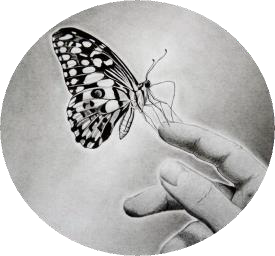 physical bodies and flock to you just like butterflies in the sunshine.”- BELOVED ARIESPRINTED SOURCE: VIOLET FLAME SERIES TWOAPPLICATIONBELOVED EL MORYA: “HISTORY REPEATS ITSELF! We are now in aperiod of repetition, wherein the dark hoards are endeavoring to overrun the Planet as they did before, resulting in the sinking of various continents.Much of the planned destructive, cataclysmic action can be averted IF the Children of Light will band together and make concentrated, dynamic Decrees.The first requisite is Power - that full gathered Cosmic Momentum which the Beloved students can apply so well; and in the Name of God, the next is Protection.If you were to cross the road and in so doing saw a car approaching, you would most assuredly get out of its way to avoid being struck. In other words, you would not step into the path of an oncoming vehicle, knowing most certainly injuries would ensue. In the case of the forces in action at the present time, a steamroller approaching is mild in comparison. Children of God, complacency is perilous in this hour; and in My World, at any hour. You must use the Full Power of the Cosmic Momentum you have garnered through the years in your application, and invoke Our Momentum to come into action and prevent the destructive forces which are at work from reaping their ill intent. You see the resultant conditions all about you.Do I have to FIRE YOU AWAKE by so plainly setting before you the above facts - that the gathering momentum of evil on the face of the Earth is rolling like a mighty avalanche, ready to bear down on the peoples everywhere?IN THE NAME OF GOD, ARISE AWAKE, SHAKE YOURSELF FREE fromany lethargy and go into action with the invoked assistance of Mighty Astrea, Lord Michael and the Mighty Violet Transmuting Flame!My Beloved chelas you have always responded to My Call and I know I can count on those of you who have proven the Law, through the application of Its Tenets. Already I feel a response which has come to Me through those of you who are attuned to your Holy Christ Selves. The Blessed Holy Christ Self is alive, alert and ready to go into action through you to intensify the Power of your Calls, and as you make them.You have been given the Law - not to be entertained mentally - ABSOLUTELY NOT!It has been impersonally given so that you may assist in Freeing this Dear Planet from all that is not of God Perfection. You have sworn your allegiance to the Cause of Our Beloved Ascended Master Saint Germain at Inner Levels - some with your lips but most of all those of you who have vowed in your Blessed Hearts. It is you We are counting on!Forewarned is fore-armed!”PRINTED SOURCE: ASCENDED MASTER LOVE AND TRUTH (AMLT), Volume 4DECREESREMEMBER: Say Decrees with GRATITUDE and FEELING – this is Your Powerhouse of Energy!BELOVED SAINT GERMAIN: “When you begin to acknowledge:‘I AM’ the MASTER SUN PRESENCEOF THE VIOLET FLAMING CHRIST LOVE WITHINand you know that you are that, you have nothing more to fear!”PRINTED SOURCE: “VOICE OF THE “I AM”, January, 2021************BELOVED TALL MASTER FROM VENUS: “I want you to know, oh, Beloved Ones, that the Light protects Its own! You are Children of the Light - “the Light of God that never fails!” Through your Call, and the use of the Violet Consuming Flame to keep all creation which has been drawn about you consumed before it finds expression, you will never find anything in the world that can harm you. Remember, Precious Ones, that anything - accident or otherwise, which happens to an individual who has come into the Understanding of the “I AM” Presence, can only come because there has not been sufficient use of the Violet Consuming Flame to keep the discordant creation - the past creation - dissolved as fast as it comes to the surface.”PRINTED SOURCE: ASCENDED MASTER DISCOURSES, Volume 6************BELOVED GREAT DIVINE DIRECTOR: “So if you're going to have Protection, I would plead with you, hold steady with your Decrees, and demand all the Cosmic Concentration of the Violet Consuming Flame that forever prevents all wrong, forever prevents you connecting with anything wrong, prevents anything in your Being and world being touched by the discord in someone else's world.”PRINTED SOURCE: “VOICE OF THE “I AM”, January, 2021#1 CALL FOR PROTECTIONMIGHTY “I AM” PRESENCE AND GREAT HOST OF ASCENDEDMASTERS, clothe me in the Ascended Master’s Armor of PURE LIGHT SUBSTANCE from Your Octave of Life. Condense this Pure Electronic Substance of Light from Your Beloved Hearts, and CHARGE It with the Cosmic Concentration of the Violet Consuming Flame that forever prevents ALL wrong with Its ETERNAL, INVINCIBLE PROTECTION, HARMONY AND GOVERNING POWER, and keep me, my atmosphere and environment free forever from every kind of disturbance! What I Call for myself, I Call for my loved ones, and ALL Constructive people on Earth! I thank You!#2 CALL ON THE LAW OF FORGIVENESS“I AM” The Law of Forgiveness for myself and all mankind, for all mistakes, misqualified Energy, and for straying from the Light! (x3). “I AM” Forgiveness for ALL! For the Violet Fire we NOW all! To make all discord cease! And through Mercy’s Flame release, ALL that was not meant to be! Ever raise ALL back to Thee!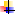 (Call for Lady Kwan Yin’s FEELING of Forgiveness)Whenever possible, play a ±7 minute version of ‘The Blue Danube’ by Strauss which contains the “Keynote” of the Violet Fire. After the following Decrees are said and music is still playing – be still and visualize the Violet Fire blazing up through and around your 4 earthly bodies, then expand this Violet Flame of ALCHEMY and FREEDOM until It encompass ALL Life living in, on and around Planet Earth, Sit, visualize and FEEL Love and Gratitude for the Violet Flame until the music finishes!#3 CALL THE VIOLET FIRE INTO ACTION“I AM” The Violet Fire of God’s Will That DOES the Divine Plan Fulfill! Oh Violet Fire BLAZE AND BLAZE, ALL in this country RAISE AND RAISE - then set ALL the rest of Earth Free! Our Gratitude and Love we give to Thee! (Pause and FEEL gratitude)OH! Violet Fire of Freedom’s Love, GLORIFY me, my loved ones and ALL the people of the world, Elementals and trapped Angels too, as all Above – right back to the beginning - with ALL GLORY we had with Thee, in the Central Sun, as it should be! I Thank You!(Pause, visualize and FEEL gratitude)************VIOLET FLAME I LOVE YOU! I THANK YOU FOR YOUR WILLINGNESSTO SET ME FREE!VIOLET FLAME BLAZE AND TRANSMUTE ALL HUMAN INTOPERFECTION! (x3)By Cosmic Power! By Violet Ray! BLAZE AND TRANSMUTE ALL HUMAN INTO PERFECTION! Make all things RIGHT! The Hearts Delight! More intensely, set all now Free! Do it TODAY and ever with us STAY!Violet Flame this is our request, through Earth and all her evolutions, sweeping and expanding Violet Fire, daily to fulfil Divine Desire!  “I AM”! “I AM”! “I AM”! Filling my world with Violet Fire!Filling my world with Divine Desire! Setting me and ALL Earth FREE - VIOLET FIRE our Love and Thanks to Thee! “I AM” a Force of VIOLET FIRE stronger than any HUMAN CONDITION! (x3) Setting all Life FREE from that which was never meant to be!Beloved Mighty “I AM” Presence, what I Call for myself, I Call for all mankind, elementals and trapped angels. THANK YOU!Sit quietly for a little while and FEEL the Radiation and give thanks for the opportunity to serve with the Ascended Hosts of Light. PRINTED SOURCE: GOOD HOPE SANCTUARY************#4 BLESS ALL LIFEBELOVED GREAT DIVINE DIRECTOR: “When you realize the effort that Life goes to, to spend a whole year of Energy to grow the plant Life that feeds you, and which you consume perhaps in half an hour in order that you may have that Energy, certainly Life, the Great Law of Life, expects somewhere that you are going to make a Balance for the use of the Life Energy and the Powers of Nature and the Forces of the Elements. You owe the same Blessing to the Activities of the Air, the Water, the Earth, or the Fire.”PRINTED SOURCE: THE VOICE OF THE “I AM”, November 2021************A FOOD BLESSINGBeloved Mighty Victorious “I AM” Presence, Thank You for the food on this table! Blaze the Transmuting Violet Flame through this food and Charge it with Ascended Master Light Substance. I Thank You that it nourishes, renews and perfects every cell in my body (in our bodies).I Thank and Bless all the Beloved Elementals who brought this food into form in Service to mankind.(Pause and deeply feel Love and Gratitude for these little workers that for the most part, serve ceaselessly, without recognition, love or gratitude!)Beloved Mighty “I AM” Presence, see to it that ALL on Earth have healthy food and learn to be Grateful, Harmless, Reverent and Sovereign! I THANK YOU!VIOLET FIRE VISUALIZATIONDaily go where you can be alone and get very still. Then turn your attention to the "I AM" within you! Pour your Love and Adoration to It and silently Call to It to EXPAND Its Light and Love and fill your feeling, mental, etheric, and physical bodies with Its Perfection. Let your Love and FEELING of Goodwill go forth to all the Life in your locality. Then send your love to the Ascended Master Saint Germain and feel Him stand in back of you enfolding you in a Pillar of Violet Fire. See this as the clearest and most beautiful shade of Violet, and feel it blaze up through your physical body, taking away any physical distress; see It expand and fill the room, your city and locality. Be conscious of this Blessed Violet Fire surging through your feeling, mental, etheric andphysical bodies - melting away all 'hard' feelings, tensions, and lack of ease. FEEL them all replaced by the Goodness and Mercy of God into Love, Kindness, Mercy, Peace.Use the following Decrees to see and FEEL this Activity.BELOVED PRESENCE OF GOD "I AM" IN ME and Beloved Ascended Master Saint Germain, I Love You! Come forth with Your Angels of the Violet Fire of Freedom, Transmutation, Mercy and Love and help Me.BLAZE Your Violet Fire through my Feelings! Take out all feelings of doubt, fear, jealousy, lack and limitation, impurity, inharmony, dislike and hatred of every kind - their cause, core , effect, record and memory- and REPLACE them by Your feeling of Divine Love, Purity, Harmony, Freedom and Perfection.BLAZE Your Violet Fire through my brain and Mental World! Dissolve and transmute all pictures of imperfection of every kind there, their cause, core, effect, record and memory into thoughts and pictures of Beauty and Perfection;BLAZE Your Violet Fire through my Etheric Body and take out the remembrance of every hurt, and all imperfect, discordant and vicious experiences I have ever had, their cause, core, effect, record and memory, and REPLACE them with the remembrance of Good, Peace, Happiness and Perfection;BLAZE Your Violet Fire through every organ, cell, function and part of my Physical Body and hold it there until all appearances of age, distress and imperfections of every kind are dissolved and transmuted into my Eternal Youth and Beauty, Perfect Health, Limitless Strength and Energy, and the Victory of my Divine Plan Fulfilled.PRINTED SOURCE: THE VIOLET FIRE BOOKLET, PATH OF THE MIDDLE WAY, 1977I release and DEEPLY THANK the ASCENDED HOSTS for answering my Calls and ask that they are maintained, self-sustained and ever intensifying in COSMIC ACTION and SEALED* with the Protection of Elohim Tranquility’s Sacred Fire Peace until we are FREEDOM’S HOLY STAR! ALMIGHTY “I AM”! I thank Thee!*Peace is the last Step in the Law of Precipitation, so it is important to SEAL your Decrees with One of the Ascended Master’s Sacred Fire of Peace. This ensures the Calls you send forth will endure until answered.ADORATION TO THE VIOLET FIREViolet Fire We Love Thee – Worship and Adore Thee; Bow in Love before Thee,Blest Transmuting Violet Fire.Mercy and Wisdom True are in the Heart of You; Blest, Beloved Holy Amethyst – We love You!As the dews from Heaven, All on Earth now leaven – Flame of Godʼs Forgiveness – All Forgiving Violet Fire. In Joy we Serve with Thee – All Life here now to be Free – Godʼs Divine Plan for all Life, In Love…LET IT BE!In Godʼs Great Name – Beloved “I AM”Blest Saint Germain, Blest Violet Flame, COME! PURIFY!Beloved “I AM” (3x).PRINTED SOURCE: ASCENDED MASTER LOVE AND TRUTH (AMLT), March, 1967VIOLET FIRE OF FREEDOM’S LOVE DECREEBELOVED ASCENDED MASTER SAINT GERMAIN, BELOVED LADY PORTIA, KWAN YIN, BELOVED ZADKIEL AND AMETHYST, BELOVED ARCTURUS AND HOLY DIANA, AND ALL WHO SERVE ON THE SEVENTHRAY, I Love, Bless and Thank You for Your Mighty Service to me and to all mankind. IN THE NAME OF THE PRESENCE OF GOD WHICH "I AM"and by the Magnetic Power of the Sacred Fire Vested in me as a Priest (Priestess) of the Order of Zadkiel, I make this Call:ANGELS OF THE VIOLET FIRE COME and KEEP THE VIOLET FIRE OF FREEDOM'S LOVE BLAZING (3x)through my aura and feelings, my brain and mental word, my etheric body, every cell of my physical body, my loved ones, my home, business, finances and all my earthly affairs; and DO THAT FOR EVERY PART OF LIFE ON THE PLANET UNTIL ALL HUMAN CREATION, its causeand core, is dissolved and transmuted into Purity and Perfection, and our Earth is truly FREEDOM'S HOLY STAR!Thank You for the answer to this Call.PRINTED SOURCE: DAILY MEDITATIONS, Ascended Masters Teaching FoundationTHE GREAT DIVINE DIRECTOR’SBLESSING“Children of the Diamond Heart!I Enfold you in the Golden Flame of My Love, I Protect you by the Armor of My Power,I Raise you by the Hand of Your Own Divinity, I Bless you with the Fullness of My Light,I Give you the Scepter of Your Own Dominion,I Seal you in the Eternal Freedom of your Ascension, In that Ecstasy Supreme, The ‘Presence’ of the Diamond Heart,“I AM”.”PRINTED SOURCE: THE MAGIC PRESENCE, Volume 2Most ‘Printed Source’ references are available for FREE download at https://iamfree.co.za/free-e-books.To gain a better understanding of the ‘inter-connectedness’ on how all these “I AM” Teachings fit together as well as current activities, please visit https://iamfree.co.za/where-to-begin or send email to:iam@iamfree.co.za.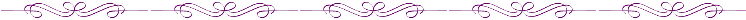 